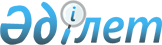 Об образовании избирательных участков
					
			Утративший силу
			
			
		
					Решение акима города Тараз Жамбылской области от 26 февраля 2014 года № 8. Зарегистрировано Департаментом юстиции Жамбылской области 28 марта 2014 года № 2139. Утратило силу решением акима города Тараз Жамбылской области от 23 ноября 2015 года № 14      Сноска. Утратило силу решением акима города Тараз Жамбылской области от 23.11.2015 № 14 (вводится в действие по истечении 10 календарных дней после его первого официального опубликования).

      Примечание РЦПИ.

      В тексте документа сохранена пунктуация и орфография оригинала.

      В соответствии со статьей 23 Конституционного Закона Республики Казахстан от 28 сентября 1995 года "О выборах в Республики Казахстан" статьей 33 Закона Республики Казахстан от 23 января 2001 года "О местном государственном управлении и самоуправлении в Республики Казахстан" аким города РЕШИЛ:

      1. Образовать избирательные участки на территории города Тараз по согласованию с Жамбылской областной территориальной избирательной комиссией согласно приложению.

      2. Исполнение данного решения возложить на руководителя аппарата акима города Тараз Умирзакова Жандоса Сарсенбаевича.

      3. Настоящее решение вступает в силу со дня государственной регистрации в органах юстиции, вводится в действие по истечении десяти календарных дней после дня его первого официального опубликования.



      "СОГЛАСОВАНО"
Председатель Жамбылской
областной территориальной
избирательной комиссии
А. Абдуалы
26 февраля 2014 год

      Сноска. Приложение 1 с изменениями, внесенными решением акима города Тараз Жамбылской области от 16.10.2015 № 11 (вводится в действие по истечении десяти календарных дней после его первого официального опубликования).

      Избирательный участок № 1

      В границах: поселок Карасай

      Избирательный участок № 2

      В границах: улица А.Сорокина 4-38 (четная сторона); улица Таласская, 14-148 (четная сторона), 29-173 (нечетная сторона); улица Курмангазы 14а, 20-32, 36, 40-44, 48-52, 56-62 (четная сторона), 41-55, 59, 63-89 (нечетная сторона); 2 пер Курмангазы 1-3, 5а, 5б, 6, 8, 10, 14; 1 переулок Сельский 2, 3, 5, 6, 8, 11-17, 19-25; улица Д.Нурпеисовой 2, 6-14, 20, 114, 116/1, 116/2, 118 (четная сторона), 1-11, 19-35 (нечетная сторона); улица Цветочная 2-28, 32, 34 (четная сторона), 1-17, 21-27, 31, 35 (нечетная сторона); переулок Цветочная 2-20, 24 (четная сторона); 7, 9, 13, 33, 33а (нечетная сторона); улица А.Навои 1-21 (нечетная сторона), 22-38 (четная сторона), переулок Дальний 19-23 (нечетная сторона), 1-6, 8, 10-14, 16 (четная сторона); переулок Таласская 2/1-4/2, 8/1-16/2, 20, 24-30 (четная сторона), 1, 3, 7-31, 35-39, 43, 45, 49, 55 (нечетная сторона); улица Дальняя 2-10,14-60,64,66 (четная сторона), 1, 3, 7-11, 15, 17, 19-31, 53-65, 79, 81, 87, 89, 91, 93, 97-101, 103, 107-115 (нечетная сторона); 1 переулок А.Сорокина 1-17 (обе стороны); 2 переулок А.Сорокина, 1-48 (обе стороны); 3 переулок А.Сорокина, 1-100, 107, 109, 110; 4 переулок А.Сорокина 3-7, 16, 19, 22, 23, 37а; улица Сельская, 18-56, 62, 72-80, 84-102, 120, 132, 134, 138-174 (четная сторона), 3, 9-45, 49-99 (нечетная сторона); 1 переулок Ассинский 1-9, 13/1, 13/2, 38; 2 переулок Ассинский 2; 3 переулок Ассинский 1, 3, 5, 9; 4 переулок Ассинский, 2-10 (четная сторона); улица Северо-восточный массив 1; улица Чуйская 11-13, 19а, 20, 23, 33, 36, 38, 39-46, 58, 60; улица Краснознаменская 2-10 (четная сторона); 3, 7, 13, 15-19, 41-44, 47 (нечетная сторона); улица Бурненская 4, 5, 8, 10, 12, 13, 14, 16, 19, 20, 23, 24, 25, 32; улица Меркенская 2, 4-8, 10-12, 14, 16, 17, 18, 20, 21, 23, 26-28, 30, 36, 38, 40, 42, 48, 50-53, 58, 61; улица Гончарова 11, 13, 15, 17, 19, 21; улица Шмидта 2-18 (четная сторона); улица Фадеева 1-33 (обе стороны); 2 переулок Таласский 9, 11, 13; массив Барысхан.

      Избирательный участок № 3

      В границах: улица Отеген батыра 2-6, 10-16 (четная сторона), 45, 53, 55, 57, 59, 61, 63, 65а; улица А.Сорокина 2а, 2б, 2в, 5а, 5б, 5; переулок Театральный 1-11 (обе стороны), улица Театральная 1,3-5,7,8, улица М.Ауезова 2-10 (четная сторона), 7; улица Гончарова 1-9 (обе стороны); переулок Рафинадный 1-3; 2 переулок Рафинадный 2-4 (четная сторона); улица Рафинадная 2, 6-16 (четная сторона), 3-11 (нечетная сторона); улица Жаугаш батыра 4, 8-22 26, (четная сторона), 43, 47-59, 61-69 (нечетная сторона); 2-ая Жаугаш батыра 2, 4, 14, 16, 18, 32, 34; 2-я Заводская 1, 3, 4, 5.

      Избирательный участок № 4

      В границах: улица Алтынсарина 1, 2, 4, 6, 7, 9, 12-18, 20, 22, 24, 25-37, 40-45, 47-50, 52-59, 61, 65-75; тупик улица Ы.Алтынсарина 1, 3, 5, 9, 11; улица Московская 1, 2, 4-24 (обе стороны), улица А. Сорокина 5, 7, 11-21, 25-33, 43-51, 97, 98, 99, 103, 106; улица Курмангазы 1-7, 9, 19, 21-35, 39 (нечетная сторона), 2, 4-8 , 10, 12-20 (четная сторона); 1 переулок Курмангазы 1а-4, 6-18 (обе стороны), улица Айнаколь 3-10, 11, 13, 15, 17, 18, 19, 20, 22, 24, 30, 32, 35, 38, 40, 42, 44, 45, 48, 78; улица Аким Кортыс 1-5, 7, 11-13, 15, 19, 21, 23, 24-29, 32, 34, 35, 36, 38, 39, 40, 42; 2 переулок Таласский 2-26 (четная сторона); улица Сауытбек акына 1, 2, 4-9, 11-14, 16-27, 29; 2-ая Заречная 1-6, 8-17, 19, 20, 23-26, 28, 30, 32; улица Горная 1, 2, 3, 4, 5, 8, 10, 11, 14, 16, 17, 19, 20, 24, 26, 32, 33, 34, 43, 45- 50, 52-58, 61, 64-73; улица Акыртас 2-6, 10, 13, 16-19, 21, 23-27, 31-33, 35, 37; улица М. Джалиля 1-12, 14, 15, 17, 19, 20, 23, 25, 26, 28, 29, 31- 44, 41-46, 48-50, 54-56, 59, 60; переулок М. Джалиля 2, 6, 7, 9, 10, 12, 13; улица Урицкого 4-14 (четная сторона), 1, 2, 3, 5, 7, 9, 10а, 11, 11а, 13, 15, 17, 18, 18б, 19, 20-26, 28-33, 35-39, 41, 42, 44, 49, 50, 52а, 54, 55; 1 переулок Урицкого 3, 9, 11, 12, 13, 14; 2 переулок Урицкого 3, 5, 17, 18, 20, 40, 45, 47, 51, 51б, 53, улица Таласская 1-23 (нечетная сторона), улица Жаугаш батыра 1-3, 5-14, 17, 21, 29, 31, 33, 35, 39, 39б; тупик Жаугаш батыра 2, 4, 6; улица Отеген батыра 1, 7, 9-21, 27-43 (нечетная сторона); переулок Отеген батыра 2, 4; улица А.Кошмамбетова 1, 2, 3, 5-36, 39, 40; 1-ая Заречная 1-4, 8, 10, 13, улица Н.Киикбаева 1, 2, 4, 6-11, 13, 15, 16, 18, 19, 22-26, 28-34, 37, 39, 41, 45; улица Ч.Валиханова 1-131; 1 переулок Ч.Валиханова 11-7, 9- 24, 26-33, 35-37, 39-43 (обе стороны), 45, 47, 49, 51, 53; 2 переулок Ч.Валиханова - 8, 10, 12- 15, 17, 18, 20-28, 30, 32, 35, 38, 40, 44, 46, 48, 50; 3 переулок Ч.Валиханова 2-19, 21, 22, 24, 25, 26, 28, 30, 32-38, 40, 46, 50, 52а, 52б, 54, 56, 56а; 4 переулок Ч.Валиханова 49-63 (нечетная сторона), 1-4, 6-13, 14, 16, 18-23, 26-34, 36, 38-42, 44-47; 5 переулок Ч.Валиханова 2, 4-9, 10, 11, 12, 15, 18, 20а, 23, 25, 26, 27, 29, 30, 31, 33, 35а, 37, 85; улица Нурмамбета 1-38 (обе стороны), улица Шевченко и улица Сельская полностью обе стороны.

      Избирательный участок № 5

      В границах: улица Байкоразова 100-140, 148-166, 170-180 (четная сторона) 1-17, 19, 20, 21, 23, 25, 26, 27, 29, 30, 31, 34, 35, 37, 39, 40-55, 57- 61, 63- 65, 68, 70, 74, 77- 79, 81, 83, 86, 88, 89, 90, 92, 98; 1 переулок Строительный 2, 4, 5, 6, 7, 8, 9, 10, 11, 19, 19а, 21, 22, 23, 24, 26, 27, 28, 29, 30, 31, 33, 34, 35, 37, 39; 2 переулок Строительный 1-6, 8-21, 23, 25, 27, 29, 30, 31, 31а; 3 переулок Строительный 1, 2, 3, 4, 5, 7, 9, 12, 13, 10, 11, 15, 14, 18, 19, 16, 23, 21; 4 переулок Строительный 1, 2, 3, 4, 5; 5 переулок Строительный 23, 25; 6 переулок Строительный 22, 24, 28, 30, 32; 7 переулок Строительный 7, 8, 9; 8 переулок Строительный 14, 37, 38, 39, 40, 42; 9 переулок Строительный 46, 32, 37, 39, 41, 43, 45, 48, 48а, 49, 50, 51, 53, 55; улица Хмелевского 5, 7, 9, 11, 13, 15, 17а, 19а, 19, 21 а, 25, 27, 29, 29а, 31, 33, 37а, 39, 39в, 43, 45, 47, 53а, 53б, 55, 57, 59, 61, 63, 65, 67, 69, 71, 73, 75, 77, 81, 99, 103а, 101, 105, 107, 109, 110, 111, 113, 115, 117, 121, 123, 125, 129, 131, 133, 139, 141, 143, 145, 147, 147а; 1-переулок Хмелевского. 1, 2, 3, 3а, 4, 5, 6, 8, 12, 14, 16, 20, 22, 24, 26, 28; 2-переулок Хмелевского 1, 2, 3, 4, 5, 6, 7а, 8, 11, 12, 13, 14, 15, 16, 17, 18, 19-2, 20, 22, 24, 26, 28, 30, 34; улица Заводская 1, 3, 4, 5, 6, 7, 9, 10, 11, 12, 13, 14, 15, 16, 17, 18, 19, 20, 21, 22, 23, 24, 25, 26, 27, 28, 29, 30, 31, 32, 33, 34, 35, 36, 37, 38, 39, 40, 41, 42, 44, 46, 48, 50, 52, 54, 56; 2-ая Заводская 2-22, 24, 26, 27, 29-33; 3-ая Заводская 1-18, 20, 22, 24а, 26, 28, 30, 34, 36; улица Старикова 4, 8, 9, 10, 11, 13, 14, 16, 17, 18, 20, 21, 23, 24, 25, 27, 29, 30, 31, 32, 33, 35, 37, 38, 39, 41, 42, 45, 47, 48, 51, 52, 53, 54, 56, 59, 61, 63, 64, 65, 66, 67, 68, 69, 71, 72, 73, 75, 77, 78, 80, 81, 81а, 83, 84, 85, 87, 87а, 88, 89, 92, 93, 94, 95, 96, 97, 99, 100, 101, 103, 104, 105, 106, 109, 116, 118, 120, 122, 124, 126, 128, 132, 134, 140, 144, 146, 148, 150, 152, 154, 156, 160; улица К. Рыскулбекова 2-10, 16, 16а-18, 20, 22, 28-36 (четная сторона), 1-21 (нечетная сторона), улица Сахзаводская № 73.

      Избирательный участок № 6

      В границах: поселок Солнечный.

      Избирательный участок № 7

      В границах: улица Жибек жолы 1, 3, 5, 7, 9, 13, 15, 17, 19, 23, 25, 27, 29, 31, 37, 39, 41, 43, 47, 49, 51, 53, 55, 57, 63, 69, 71, 73, 77, 79, 81, 85, 87, 103, 105, 107, 109, 113, 115, 117, 121 (нечетная сторона); улица Жамбыла 1-123 (нечетная сторона), 24, 26-40, 44-58, 128-138, 146-150, 154-176 (четная сторона); 1 переулок Жамбыла 3-59 (нечетная сторона), 10 – 62 (четная сторона); 2 переулок Жамбыла 1-5, 7-10, 12, 13, 14-17, 20, 21, 22, 24, 25, 27, 29, 31, 35, 37, 48; 3 пер, Жамбыла 1-7, 9, 10, 11, 12, 16-19, 21-25, 27, 29, 30, 32, 33, 34, 37-41, 47,48, 50, 52, 54; 4 переулок Жамбыла 1-53 (нечетная сторона), 2-54 (четная сторона); 5 переулок Жамбыла 1, 2, 5, 6, 8, 10, 12, 13, 14, 15; 6 переулок Жамбыла 11, 2, 4, 5, 6, 8, 9, 11, 12, 13, 15, 16, 20, 22; переулок А. Жангельдина 1-2, 12, 14, 16, 20, 24; улица Бебеля 1-6, 8-22, 24-26, 28-43, 46, 48; улица М. Масанчи 22, 4, 5, 6, 7, 8, 9, 10, 12, 13, 15, 16, 17, 19, 20, 21, 23, 24, 27-41; 2-я Таласская 1-27 (нечетная сторона), переулок М.Масанчи 2-6, 8, 10; улица Тектурмас 1-5, 7, 9-16, 18, 21-24, 26, 30-33, 35-37, 40, 43, 45, 46, 48, 49, 50, 52-56, 57, 61, 63-77, 79, 82, 83, 86, 87, 88, 89, 94, 100, 104, 110, 112, 114, 116, 118, 122, 124,166; улица К. Байсеитовой 2, 4, 8, 10, 12, 17, 18, 19, 21, 22, 24, 27, 28, 30, 34, 36; переулок К. Байсеитовой 1-16, 18-23, 23а, 23б, 24, 26, 26а, 27, 27а, 29, 30, 51, 53, 55; улица А.Жангельдина 1-10, 12, 12а, 13, 14, 20-22, 23-32, 32а; улица Ултанбаева 6, 18, 20, 24, 26, 28, 30, 32, 34, 36, 44, 48, 56, 58, 62, 66, 68, 70; улица Менлибаева 6,18; улица Проектная 4; улица Алмалы 2; Лесхоз 6, 8/1, 8/2, 8/3, 10, 12, 14, 21/1, 23, 25/2, 27, 31/1, 31/2, 34, 36/1, 38, 39, 40, 41, 44, 45, 46, 47, 48, 49, 50, 51, 54, 55, 57, 61, 63, 65/2.

      Избирательный участок № 8

      В границах: 1 переулок Говорова 1; 1 переулок З.Космодемьянской 3-30; 1 переулок Б.Хмельницкого 6, 8; 2 переулок Самаркандский 1-47 (нечетная сторона), 8, 28 (четная сторона); 2 переулок Б.Хмельницкого 5-12; 2 тупик Жибек жолы 1-35; 3 переулок З.Космодемьянской 1, 4, 16; улица Б.Хмельницкого, 9, 38, 39, 47, 55, 57, 80, 82, 84, 86, 88, 90, 92; улица Д. Бедного 1-8; улица Говорова 9, 11, 13, 15, 16, 25, 27, 29, 31, 33, 35, 37, 43, 45, 47, 49; улица Жибек жолы 2-160 (четная сторона); улица З.Космодемьянской 1- 47 (нечетная сторона), улица Мельничная 1-7, 9, 11-73; тупик Мельничной 4-18; переулок Говорова 1-45; переулок З.Космодемьянской 8, 16, 27; переулок Самаркандский 27; переулок А.Тургенева 1-21, улица Самаркандская 2-86; тупик Мельничный 4, 7, 16, 18; улица А.Тургенева 1-57, улица Б.Хмельницкого, 2-92, 111, 113, 123, 125, 129, 139, 141, 145, 211; 1 переулок Чкалова 1-35а.

      Избирательный участок № 9

      В границах: 1 переулок Самаркандский 2-48 (четная сторона), 1-31 (нечетная сторона); 1 переулок Тастандиева 2-56 (четная сторона), 23-45 (нечетная сторона); 1 переулок ФЗО 1-30; 2 переулок Чкалова 3, 5, 7, 11; 2 переулок ФЗО 1-25; 2 тупик Сыздыкова 1-13, 13А; проспект Абая 244-316 (четная сторона); улица Бесагашская 1, 2, 4, 5, 6, 10-14, 17-20, 22-64; улица Д.Бедного 9-76; улица Декабристов 1-73а, улица З.Космодемьянской 2-22 (четная сторона); улица Пархоменко 2-44; переулок Д. Бедного 1-36, 38, 40, 42; улица Песочная 2-42 (четная сторона); улица Самаркандская 31-101 (нечетная сторона); улица Сыздыкова 1-69 (нечетная сторона); улица Чкалова 2-10 (четная сторона); переулок Мало-Бесагаческий 2-16.

      Избирательный участок № 10

      В границах: тупик Матросова 2-12 (четная сторона); 1-5, 5А, 7-21 (нечетная сторона); улица В.Банникова полностью с обе стороны 1, 1а, 1б, 1в, 1г, 2-29; улица Шаумяна 3-41, 41а; 1 переулок Песчаный 5-53, 57-63 (нечетная сторона), 10-26 (четная сторона); 3 переулок Тастандиева 2-16, 18-25, 27, 29, 31, 33, 35, 37, 39, 41, проспект Абая 366а, 366б, 368, 372а, 372б, 374-378, 380а, 380б, 382, 386-392, 392а, 399, 394, 400, 401, 402б, 404, 406, 410-504 (четная сторона), 317-579 (нечетная сторона); улица Матросова 1-38, 40-79, 79а, 80-86, 86а, 87-105; улица Чкалова 12-22, 26-44, 44а, 46, 46а, 48-104, 108-114, 114а, 116а, 116-124 (четная сторона), 1, 3, 3а, 5, 7, 11-15, 19-37, 41-55 (нечетная сторона); 1 переулок С.Муканова 1-8, 10, 12, 14; 3 переулок Муканова 1-39, 41-51, 79, 77, 75, 73, 71, 69, 67, 65, 63, 57, 55, 53; 2 переулок Тастандиева 1-7, 9-22, 24-31, 31а, 32, 33; улица Д.Бедного 37-71, 71а, 73, 75а, 75, 77-83 (нечетная сторона), 78-90, 90а, 94-98, 98а, 100, 100а, 102-120 (четная сторона); улица Амангельды 1, 3, 4, 4а, 5-13, 15-24, 24а, 26-45, 46, 48, 50; переулок Амангельды 1, 3; 4 переулок Тастандиева 1-45, 47, 48, 50-52, 52а, 54, 56, 58; улица Тастандиева 2, 2а, 4-38, 42-76 (четная сторона), 1-11, 11а, 13-33 (нечетная сторона); улица С.Муканова 1-55, 59, 61 (нечетная сторона), 2-38 (четная сторона); 2 переулок С.Муканова 1-19, 21, 23, 27, 29, 31, 33; улица Л.Толстого 1, 3, 5; 2 переулок Песчаный 12, 15, 15а, 16-20, 22-32, 33а, 33б, 33в, 33г, 33, 34-60, 62, 64, 66, 68, 68а, 68а, 68а, 70, 72, 74, 76, 78, 80; 1 переулок Тастандиева 1-22, 24, 26; 2 переулок Сыздыкова 2-22, 1-33; 3 переулок Сыздыкова 1-33, 2-30.

      Избирательный участок № 11

      В границах: улица Т.Аппаева 37-53 (нечетная сторона); улица Прманова 69-79, 83, 83Б, 85, 85А, 87-103, 107-123, 123А-137, 137А-151, 151 А-199, 203 (нечетная сторона); 1 переулок П. Лумумбы 1-33; 2 переулок П. Лумумбы 1-18, 20; улица П. Лумумбы 1-43 (нечетная сторона), 58-98 (четная сторона); улица Шаумяна 40-46 (четная сторона), 46А, 47, 48, 48А, 49; улица Л.Толстого 1А-6, 6А, 7-16, 19-25 (нечетная сторона), 37, 41; 1переулок Кутузова 1, 1А, 2, 2А, 2Б, 2Г, 2Д, 3-24, 24А-42, 44, 46, 48, 50, 51, 55, 57-61, 63, 65, 67, 69, 71, 73, 76, 80, 82, 84, 86, 88, 90, 92, 94; 2 переулок Кутузова 2, 2А-30, 32, 34, 36, 38, 40; 3 переулок Кутузова бұрылысы 1-10, 10А-12, 12А-29, 31, 33, 35, 37, 39, 41, 43, 45, 49, 51, 55, 57, 65; улица Казахская 1, 1А, 2, 2А, 2Б-17, 17А, 19, 21, 23, 25-28, 30, 32, 34, 36, 38, 40; улица Плеханова, 2, 2А, 2Б, 6-37, 39, 41, 43; 3 переулок Плеханова 1, 2, 2Б-45; улица Мусоргского 91-131 (нечетная сторона), 144-168 (четная сторона); улица Тухачевского 2, 4А-16 (четная сторона) улица Клубничная 2-11, 11А-22; улица Ягодная 1-15; улица Азизбекова 1-9, 9А-17, 17А-20А; улица К.Сарымолдаева 2-4, 4А-19А, 20-23, 25, 27; улица А. Байтурсынова 70-77, 77А-79А; улица Ж.Сыздыкова 16-68, 74А, 74Б, 74В, 76, 76А, 76Б, 78, 78А, 80, 82, 96-166 (четная сторона), 153-225, 227-277а (нечетная сторона).

      Избирательный участок № 12

      В границах: улица Улицаманова 1, 1А, 1Б, 3-35, 35А-57, 57А-63, 63А-67 (нечетная сторона), улица П.Лумумбы 2, 2А, 4, 4А, 4Б, 10-56 (четная сторона), улица Т.Аппаева 1-29, 29А, 30, 30А, 32, 32А, 34, 36; улица Песочная 1-91 (нечетная сторона); улица Ж.Сыздыкова 2, 4, 4А, 12, 14 (четная сторона), 71-151 (нечетная сторона); проспект Абая 318-364, (четная сторона); улица Шаумяна 2-42 (четная сторона); 1 переулок Шаумяна 1-82 (четная сторона); переулок Шаумяна 2-33; улица Тынышбаева -3, 5-14, 18, 18А, 20, 22, 28.

      Избирательный участок № 13

      В границах: улица Прманова 2-104 (четная сторона); улица Толстого 18-70 (четная сторона); улица Лукманова 1-33 (нечетная сторона); улица Тынышбаева 30, 34, 36, 38, 40, 42, 44; Локомотивная 1, 2, 4, 6, 8; Жилкооперации 1, 4, 1А, 6; Турксибская 2-62 (четная сторона), 1-67 (нечетная сторона); переулок Турксибская 1, 3, 4, 5, 6, 6А; Уездный проезд 1, 1А, 1Б, 1Г, 2, 2А, 2Б, 4, 6, 7, 10, 12, 15, 16; улица Акылбекова 1-89А (нечетная сторона), 2-118 (четная сторона); 1 переулок Акылбекова 1, 2, 2а, 3, 3а, 4, 5, 6, 7, 8, 9, 10, 11, 12, 13, 14, 15, 16, 16а, 17; 2 переулок Акылбекова 1-123 (нечетная сторона), 2-46 (четная сторона); Т.Аппаева 38-48 (четная сторона), 53а-75 (нечетная сторона), 1 переулок Т.Аппаева 4-30 (четная сторона), 1-9 (нечетная сторона), 2-переулок Т.Аппаева 2-18 (четная сторона), 1-15 (нечетная сторона), улица Ишина, 1, 3.

      Избирательный участок № 14

      В границах: улица Лукманова 35-167 (нечетная сторона); улица А.Байтурсунова 27, 27А, 28-51, 53-61, 63-68; улица Космонавтов 1-21, 2-20, улица Н.Галунчика 1-17, 18, 20, 22; улица Г.Мусрепова 11-14, 16-24, 26, 28; улица Тажибаева 1-30, 32, 34-55, 57, 59, 61; улица Курчатова 1-25 (нечетная сторона), 2-58 (четная сторона); улица Володарского 1-18, 20, улица Петровского 1-8, 10, 12, 14, 16; улица 23 партсъезда КПСС 1-9, 11-15, 17, 19, 21, 23; 1 переулок Тажибаева 1-7; 2 переулок Тажибаева 2-11; 1 переулок Мусоргского 1,1А-25 (нечетная сторона), 2, 8-10, 14 (четная сторона); улица Мусоргского 58А, 58Б, 89А-103 (нечетная сторона), 60-140 (четная сторона); 2 переулок Мусоргского 1-51 (нечетная сторона), 2-244 (четная сторона); улица Плеханова 49, 53-97, 101 (нечетная сторона), 52-60, 66, 70 (четная сторона); 4 переулок Плеханова 7, 15-21 (нечетная сторона); 26, 28, 32, 34; 5 переулок Плеханова 31-35 (нечетная сторона), 38, 40 (четная сторона); улица Э.Дзержинского 1-15, 21-25 (нечетная сторона), 2-6, 10-30, 34 (четная сторона); улица Казахская 29-67 (нечетная сторона), 44-100 (четная сторона); улица Т. Тындыбекова 1, 2, 2А, 4-29, 29А-41, 41А-49, 49А-66; улица Кутузова 1-33, 35-58, 60-71, 73-81, 83, 85; улица Прманова 116-186 (четная сторона); улица Л.Толстого 45-115 (нечетная сторона); переулок Л.Толстого 1-13, 4 переулок Кутузова 2-28 (четная сторона).

      Избирательный участок № 15

      В границах: 1 проезд Лукманова 4/1 - 30/1, 30/2, 32/1, 32/2, 32/3, 32/4, 34/1, 34/3, 34/4; 2 проезд Лукманова 3/1-31/4; переулок Розыбакиева 24/1-28/4 (четная сторона); улица Яблочная 2/1-4/1, 12/1-22/2 (четная сторона) 23/2; 1 переулок Яблочный, 2/1, 4/1-17/1, 17/2, 19/1, 19/2, 21/1, 21/2; 2 переулок Яблочный 3/1-11/2 (четная сторона), 8/1-20/2 (четная сторона); 3 переулок Яблочный 2/1-12/2 (четная сторона), 5/1-17/2 (нечетная сторона); 4 переулок Яблочный 6/1, 6/2, 9/1-16/2; улица Лукманова 110А, 124, 126, 126А, 128-132/16; улица Центральная 1-26/2, 29, 31, 51; 1 переулок Центральный 3/1, 3/2, 7/1, 7/2, 21/1, 21/2, 43/1, 43/2, 49/1, 49/2 (нечетная сторона), 10/1-22/2, 26/1, 26/2, 44/1-46/2 (четная сторона); 2 переулок Центральный 6/1-7/2, 9/1-15/2; улица Мелиораторов 2-32/2 (четная сторона), 27/1 - 29/2, 33/1 - 35/2 (нечетная сторона); 1 переулок Мелиораторов 1/1-7/2 (нечетная сторона); проезд Целиноградский 1/1-10/2, 12/1, 12/2; 1 переулок Целиноградский 13/1-32/2; тупик Целиноградский 1/1, 12/2; улица Высоцкого 2, 2А, 14, 102 (четная сторона), 1, 3, 3А, 7А, 9А, 113 (нечетная сторона); улица Целиноградская 1/1-29/2; 2 переулок Лукманова полностью обе стороны; 2 переулок Целиноградский 1/1-3/2, 8/1-26/2; 3 переулок Целиноградский 1/1-18/2, 220/1, 20/2, 22/2, 24/1, 24/2; 4 переулок Целиноградский 1/1-15/2 (нечетная сторона); улица Ы.Молдарбекова 1-48, 48А, 48Б-72, 72А-91, 93, 95, 97, 99, 101, 103; тупик Ы. Молдарбекова 1, 1А, 1Б-6, 6А-23; проезд Ы.Молдарбекова 1-10, 12, 14, 16, 18; 1 переулок Ы.Молдарбекова 23-27 (нечетная сторона), 38; 2 переулок Ы.Молдарбекова 2, 2А, 22-28 (четная сторона), 3, 13-27, 73 (нечетная сторона).

      Избирательный участок № 16

      В границах: улица Беспалова 3, 5, 6, 9, 11, 13, 15, 17, 19, 21, 23, 25, 27, 29, 31; улица Коломейцева 1, 2, 2-а, 3, 4, 5, 6, 7, 8, 9, 10, 11, 12, 13, 14, 15, 16, 17, 18, 19, 20, 21; улица Локомотивная 5-119 (обе стороны), улица Мусоргского 1-59 (нечетная сторона), 2-58 (четная сторона); улица Л.Толстого 74-88 (четная сторона), 117-153 (нечетная сторона); улица Лукманова 2-80 (четная сторона); 2-переулок Уездный 1-20, 22-28; 2-я Уездная 1-29, 31, 41, 43; 1-переулок Уездный 1А-13, 15; улица С. Ишина 5-73 (нечетная сторона); улица Жилкооперации 3, 5, 7, 8, 9, 10, 12, 14, 16, 17, 18, 20, 21, 22, 23, 25, 27, 29; 1-переулок Жилкооперации 1-13, 16-25; 2-переулок Жилкооперации 2-25, 27, 29; улица Тепловозная 1, 2, 4-19, 21, 23, 24, 25, 27-38, 40-48 (четная сторона); 1-переулок Тепловозной 2-12 (нечетная сторона); 2-переулок Тепловозной 1-12; 3-переулок Тепловозной 1-7, 9-30; 4 переулок Тепловозной 1-10; переулок Локомотивная 2, 3, 5а, 6-13, 15-24, 24а, 26-75, 77; улица Лобочевского 1-19, 2-20; улица С.Коволевской 1, 4, 5, 8-10, 12, 14, 16, 18, 20, 22-25; улица Камарова 1-60; улица Байтурсынова 2-26.

      Избирательный участок № 17

      В границах: улица Лукманова 84-122 (четная сторона); улица С.Ишина 2-16, 16а, 18, 18а, 18б, 20-26, 26а, 28, 30, 34-42, 42а, 44, 44а, 46, 50-68, 68а, 72, 74, 74а, 74б, 76, 76а (четная сторона); улица Аванесова 1-10, 12, 14, 16-20, 22, 24, 26, 28, 30; переулок Аванесова 1, 3, 5, 7-19; улица Комарова 1-25, 27, 29, 3, 33, 35, 37-41, 43, 45-53, 55, 57, 59, 62-112; 1-я Карасу 1, 2, 4, 6-8, 10-16, 18а, 20-26, 28, 29, 32, 33, 33а, 34, 36, 37, 37а, 38, 41-43, 46, 46а, 47, 51-54, 56, 56а, 58а, 64а, 66, 68, 68а, 70, 72-76, 78, 80, 82а, 86, 88-92, 96, 98, 100, 102-106, 108-112, 114, 116, 118, 120, 122, 124; 2-я Карасу 10/1, 10/2, 12/1, 12/9, 14/1, 14/2, 16/1, 16/2, 18/2, 20/2, 22/2, 24/1, 24/2, 26/2, 38/1, 38/2, 40/1, 42/1, 48/1, 52/1, 52/2, 54/1, 54/2, 4/1, 4/2, 6/1, 6/2, 8/1, 8/2; 3-я Карасу 11/1, 1/2, 3/1, 3/2, 7/1, 7/2, 7/3, 5/1, 5/2, 9/1, 9/2, 11/1, 1/2, 13/1, 13/2, 13/3, 15/1, 15/2, 17/1, 17/2, 19/1, 19/2, 21/2, 21/2, 23/1, 25/2, 27/1, 27/2, 29/2, 52/1, 56/2, 60/1, 60/2; улица Тынышбаева 49, 51, 53, 53а, 57, 59, 59а, 59/1, 57/1, 57/2, 57/3, 57/5, 1, 57/6, 57/8, 58/4, 60, 2, 64/2, 64/3, 66/2, 66/4, 62/3, 62/2, 62/1, 70/1, 70/3, 70/4, 72/1, 76/1, 76/2, 70/1, 70/3, 70/4, 72/1, 76/1, 76/2, 62/1, 62/2, 62/3; улица Наурыз 1, 1/1, 3/1, 3/2, 4/2, 6/1; улица Наурыз 2, 3/2, 2/1, 5/1; улица Наурыз 3. 5/1, 1-7.

      Избирательный участок № 18

      В границах: 3 переулок Кустанайский 2-16; тупик Кустанайский 1-23, 31; 2 переулок Костанайский 1/2, 3/2, 3/1, 4а, 5/1, 5/2, 6/1, 6/2, 8/1, 8/2, 9/1, 9а, 9а/1, 9а/2, 10/1, 10/2, 11/2, 12/1, 12/2, 17/1, 17/2, 19; улица Целиноградская 4, 6, 12-26, 38-48, 60-70 (четная сторона); проезд Дальняя Карасу 1-4, 5а, 7, 11, 14-19, 19а, 20-23; переулок Дальняя Карасу 12, 14, 16а, 16, 18а, 18 (четная сторона), 3/1, 5/1, 7/1, 7/2, 5/2, 3/2, 9/1, 9/2, 11/1, 11/2, 13, 17 (нечетная сторона); 1 переулок Кустанайский 1-22; улица Кустанайская 1-17, 23-33; улица Дальняя Карасу 1-8, 8а, 9-20, 20а, 21, 22, 22а, 23-31, 31а, 32, 33, 33а, 33б, 33в, 33г, 34, 35, 35б, 35д, 36, 37, 37а, 38-42, 44, 45-50, 52, 53, 53а, 54, 62, 62а, 63, 63б, 65-67, 67а, 67б, 69, 71-76, 76а, 77, 77а/1, 77а/2, 78, 79, 79а, 80, 81а, 82, 83, 83а, 84, 85, 87, 89, 91, 91а, 91б, 93, 93а, 95, 95А, 95Б, 97, 97А, 99, 100, 100а, 103, 105, 106, 109, 115,117, 121; тупик Дальняя Карасу 3, 4; улица Анарбаева 12, 16-22, 26, 28 (четная сторона). 1, 3, 23, 25, 27 (нечетная сторона); проезд Кустанайский 6/2, 6/1, 8/1, 10/1, 10/2, 14/2, 12/1, 12/2, 14/1, 16/1, 16/2, 18/2, 20/1, 20/2, 22/1 (четная сторона); улица Талдыкурганская 1/1, 1/2, 3/1, 3/2 (нечетная сторона), улица Есенина 2-10, 14-34, 42 (четная сторона). 1, 7, 9, 15, 17, 23-39, 43-59-63 (нечетная сторона), улица Прибалхашская 4-24, 26-1, 26-2, 28-1, 28-2, 30-1, 30-2, 32-1, 32-2, 34-1, 34-2, 36-1, 36-2 (четная сторона), 1-1, 1-2, 3-1, 3-2, 5-1, 5-2, 7-1, 7-2, 9-1, 9-2, 11-1, 11-2, 13, 15, 17, 19, 21, 23, 25, 27, 29, 31-1, 31-2, 33-1, 33-2, 39а-1, 2, 3, 4, 39б, 39в-1, 2, 43-1, 43-2, 45-1, 45-2, 47-1, 47-2, 49-1, 49-2, 51-1, 51-2 (нечетная сторона); улица Актюбинская 8-1, 8-2, 10-1, 10-2, 12, 14 (четная сторона), 15-1, 15-2, 17-1, 17-2, 19-1, 19-2, 21-1, 21-2, 23-1, 23-2, 25-1, 25-2 (нечетная сторона); улица Бедельбаева 4, 6, 8-1, 8-2, 10-18, 20-1, 20-2, 22/1-2, 24/1-2, 28, 30, 36-46, 50/1-2, 52/1-2, 54/1-2, 56/1-2, 58/1-2, 60/1-2 (четная сторона), 1-21, 23/1-2, 25/1-2, 27/1-2, 29/1-2, 31/1-2, 33/1-2 (нечетная сторона); улица Тараза 2а, 2/1, 2/2, 4/1, 4/2, 6/1, 6/2, 8, 8/1, 8/2, 10/1, 10/2, 11, 12/1, 12/2, 14-26, 28/2, 28, 30/1, 38/1, 38/2, 44/1, 44/2, 46/1, 48/1, 48/2, 50/1, 50/2, 52/2 (четная сторона), 1/2,3-17, 19/1, 19/2, 21/2, 23/1, 23/2, 25а, 25б, 25/2, 25/1, 27/2, 27/1, 41/1, 45/1, 45/2, 49/1, 49/2, 51/1, 51/2, 55/1, 55/2, 59/1, 59/2 (нечетная сторона); улица Усть-Каменогорская 2(1/2), 4/2, 6-24, 26, (1,2,3,4,5,6), 28, 30, 34 (1/2), 38 (1/2), 40 (1/2), 44 (1/2), 48 (1/2), 50 (1/2), 52 (1/2), 54 (1/2), 56 (1/2), 58 (1/2), 60 (1/2), 62 (1/2) (четная сторона), 1 (1/2), 3/1, 5 (1/2), 7 (1/2), 9 (1/2), 11, 13 (1/2), 15, 17 (1/2), 19 (1/2), 21 (1/2), 23 (1/2), 25 (1/2), 27 (1/2), 29 (1/2), 31 (1/2), 33 (1/2), 35 (нечетная сторона).

      Избирательный участок № 19

      В границах: улица Санырак батыра 12-68 (четная сторона); улица Байзак Батыра 256-374; улица Баженова 1-232; улица Желтовского 1-26; тупик Желтовского 1-16, 16а, 17, 17а; улица Ыклас Дукенулы 133-217 (нечетная сторона); улица Менделеева 33-221 (нечетная сторона), 60-114 (четная сторона); улица Казакова 2-220 (четная сторона), 1-185, 185а (нечетная сторона); улица Т.Ашимбаева 2-18; улица Щусева 2-158 (четная сторона), 1-123 (нечетная сторона).

      Избирательный участок № 20

      В границах: улица К. Цеткин 2-56 (четная сторона), 1-39 (нечетная сторона); улица О. Джандосова 3-39, 39/1, 39/2; улица Елубаева 1-55; проезд Елубаева 1-15 (нечетная сторона), 2-38 (четная сторона); улица Караванная 2-34 (четная сторона), 1-37 (нечетная сторона); улица Ыкылас Дукенулы 108-218; улица Крылова (от улицы Жургенова до улицы К. Цеткина обе стороны); улица Кыпшакбаева 55-93 (нечетная сторона), 54-90 (четная сторона); улица Перепелкина 1-80; улица А.Жанабаева 6-16; улица Х. Шоколакова 1-60; улица Студенческая 1-57 (нечетная сторона), 2-30 (четная сторона); улица Салавата Юлаева 1-58; улица Дачная 2-44 (четная сторона), 1-23 (нечетная сторона); улица Елюбаева 1-69; улица А.Сагынтаева 2-60 (четная сторона), 1-55 (нечетная сторона).

      Избирательный участок № 21

      В границах: улица Братская 1-59; улица Елюбаева 2-14, 20-24, 28-32, 36, 38, 42, 46, 48, 50, 54, 58, 60, 62; улица М.Х. Дулати 168, 170, 171, 172, 175, 177, 179, 183, 185; улица Жургенова 2, 6, 7, 8, 9, 11-18, 20, 22, 23, 25, 26, 27, 29, 30, 32, 33, 34, 36, 37, 39, 40, 42, 43, 44, 48, 49-60, 62, 64, 65, 66, 67, 68, 70, 72, 74, 76, 78, 80, 82, 84, 86, 88, 94, 96, 98, 102, 106, 108, 112; улица Крылова (от улицы Жургенова до улицы Лермонтова обе стороны); улица Кулибина 1-12, 14-17, 19-22, 24-36, 38, 40, 41-43, 45-52, 54-72, 76-81, 83, 85, 86, 87, 88, 89, 90, 91, 93-97, 99; улица Кыпшакбаева 27, 31, 36, 38, 40-46, 50, 53, 54, 62, 66, 68; улица Лермонтова 4, 8-16, 20-28, 34-44, 48, 50, 56, 60, 66, 66, 70, 72, 76, 78, 84, 86, 88-102 (четная сторона); улица Опытная 47-51, 55, 59, 61; улица Памирская 11-3, 5, 6, 9, 10-13, 15, 18, 19-25, 29, 31, 32, 31-33, 35-39, 41-44, 46-51, 53-60, 66-74, 76, 77, 79, 80, 82, 84, 85-87, 89, 90, 92; переулок Кыпшакбаева 1, 3, 4, 6, 7, 9, 11, 13-18, 21-24, 26, 27, 31, 33, 35; улица Ползунова 1-6, 9, 11, 12, 13, 15, 18, 20-29, 31, 32, 34-49, 51, 53, 56-68, 70, 75-78, 81, 83, 85; улица Ташкентская 269, 273, 279, 281, 283, 285, 289, 291, 293, 295, 342, 344, 346, 348, 350, 356, 358, 362; тупик Перепелкина 1, 2, 7.

      Избирательный участок № 22

      В границах: 1 переулок Героев Октября 1-6 (четная сторона), 7-11 (нечетная сторона); 1 переулок Менделеева 2-16 (четная сторона), 1-23 (нечетная сторона); 2 переулок Героев Октября 2, 4, 7; 2 переулок Менделеева 1, 2, 6, 9, 11, 13, 15, 16, 17, 19; 3 переулок Менделеева 1, 2, 3, 5, 9, 10, 13, 15, 25; 4 переулок Менделеева 2, 3, 7, 9, 11, 17, 21; 4 переулок Элеваторный 6, 7, 8, 10, 11, 12, 13, 15; 5 переулок Элеваторный 15; улица 7 ноября 5, 6, 7, 10, 11-16, 18; улица Байзак батыра 240-250 (четная сторона); улица Героев Октября 2, 4, 6, 8; улица Кармелюка (от улицы С. Разина до улицы Байгисиева обе стороны), улица Коммунальная 1-10, 12-21, 23, 25-28, 30, 31, 33, 35, 36; улица Менделеева (от улица Ашимбаева до улица Байгисиева обе стороны); переулок Кармелюка 1, 5; улица Байгисиева 1-69 (нечетная сторона); 1 пер Элеваторной 11-54; переулок Менделеева 1-18; улица Ыклас Дукенулы, 79а-131 (нечетная сторона); 2 переулок Элеваторный, 1-48; улица С.Разина,2-34 (четная сторона), 1-19 (нечетная сторона); переулок С.Разина1-25 (нечетная сторона), 6-22 (четная сторона); 1 переулок С.Разина 2-22 (четная сторона), 3-25 (нечетная сторона); 2 переулок С.Разина 2-26 (четная сторона), 3-23 (нечетная сторона); 3 переулок С.Разина 2-16 (четная сторона), 1-23 (нечетная сторона); 4 переулок С.Разина 1-18.

      Избирательный участок № 23

      В границах: улица Гоголя 2-38 (нечетная сторона), 1-25 (четная сторона), 1 переулок Гоголя 1-51 (нечетная сторона), 2-44 (четная сторона), 2 переулок Гоголя 1-29 (нечетная сторона), 2-30 (четная сторона); 1 переулок Железнодорожный 1-9 (нечетная сторона), 2-10 (четная сторона); улица Ыклас Дукен 2-100 (четная сторона), 1-77 (нечетная сторона); 1 пер Ыкылас Дукенулы, 1-19; 2 переулок Ыкылас Дукенулы 1-49 (нечетная сторона), 2-48 (четная сторона); улица Акмолда батыра 1-65 (нечетная сторона), 2-54 (четная сторона); 1 пер Акмолда батыра 1-62; 2 переулок Акмолда батыра 1-35 (нечетная сторона), 2-34 (четная сторона); улица Элеваторный 14-86, 86а (четная сторона); 2-я Элеваторная 1-45 (нечетная сторона), 2-44 (четная сторона); 1 переулок Элеваторный 2-10 (четная сторона), 1-13 (нечетная сторона); 2 переулок Элеваторный 1-17 (нечетная сторона), 2-20 (четная сторона); 3 переулок Элеваторный 1-17 (нечетная сторона), 2-20 (четная сторона); улица Ташкентская 193-265; улица Байзак батыра, 202-238 (четная сторона); улица Железнодорожная 9-45 (нечетная сторона), 2-38 (четная сторона); переулок Железнодорожная 1-9 (нечетная сторона), 2-10 (четная сторона); улица Кармелюка 1-13 (нечетная сторона), 2-20 (четная сторона), улица Комратова 152-216 (четная сторона); улица Менделеева 1-9 (нечетная сторона), 2-28 (четная сторона); улица Народная 2-36 (четная сторона), 1-39 (нечетная сторона), улица Некрасова 1-47 (нечетная сторона), 2-46 (четная сторона); тупик Некрасова 2-14; улица Лермонтова 135-153 (нечетная сторона); улица Западная 1-27 (нечетная сторона), 2-20 (четная сторона); 4 переулок Калауыр акима, 1-20.

      Избирательный участок № 24

      В границах: улица Байзак батыра (от улицы Койгельды батыра до улицы Некрасова обе стороны); Сагындыкова 1, 5, 11, 19–37 (нечетная сторона); 4 переулок Желтоксан 1-33 (нечетная сторона), 2-22 (четная сторона); улица Желтоксан 196-252 (четная сторона); улица Койгельды батыра 360-420 (четная сторона), 351-403 (нечетная сторона); улица Комратова 135-217 (нечетная сторона); улица М. Кашгари 2-41; улица Петрова 1-36; улица Бабушкина 1-32; улица 2-я Бульварная 1-33 (нечетная сторона), 2-36 (четная сторона); 3 переулок Желтоксан 1-22; 5-я Бульварная 1-28; улица Ташкентская (от улицы Желтоксан до улицы Комратова нечетная сторона); улица Клубная 1, 2А, 2-16; переулок Клубный 1-69; 3 переулок Фазлаева 1-23; улица Ташкентская 192, 194, 198, 199, 200, 202, 210, 214, 216, 218, 220, 224, 230, 234, 236, 238, 242.

      Избирательный участок № 25 

      В границах: улица Байзак батыра 170, 172, 176, 180-186, 190 (четная сторона) 193-207, 207б, 209, 213-217 (нечетная сторона); улица Сагындыкова 4Б, 4А, 6, 8, 36, 38; 1 переулок Сагындыкова 2, 4, 6, 8.

      Избирательный участок № 26 

      В границах: 1 тупик Бульварный 1, 2, 3; 4 переулок Желтоксан 24-34 (четная сторона), 37-57 (нечетная сторона); улица Айтиева 80-150 (четная сторона), 149-181 (нечетная сторона), улица Байзак батыра 164, 168; улица 2-я Бульварная 35-65, 67, 69; улица Ватутина 1-53 (нечетная сторона); переулок Ватутина 1-16, 18; улица Желтоксан 161-237 (нечетная сторона); улица Кашгари 27-69 (нечетная сторона) 42-112 (четная сторона); переулок Короленко 1-21; улица Петрова 37- 109 (нечетная сторона), 40-102 (четная сторона); улица Сагындыкова 39-51 (нечетная сторона), 52-67; улица Ташкентская 123-147 (нечетная сторона), 148-170, 178,180 (четная сторона); 5 переулок Бульварной 1-18; улица Фазлаева 19, 21, 23, 25-48, 50, 52, 54; улица Черняховского 1-78 (обе стороны); переулок Черняховского 1-13; 4-тупик Бульварный 1-47; тупик Больничный 1-45; переулок Больничный 1-33; проспект Абая 186-202 (четная сторона); 4-пер Сагындыкова 1-42.

      Избирательный участок № 27

      В границах: улица Айтеке би 5-11(нечетная сторона); улица Жунисалиева 28, 30, 32, 34, 36, 37, 39, 41, 47, 49; улица Конаева 10, 12, 16, 21, 25-39, 43, 45, 47а, 59-63; улица Айтиева 32-38, 42, 46-61а, 64, 66, 68, 72, 74, 76, 78 (четная сторона); улица Желтоксан 77, 81, 87 - 95, 101, 103, 105, 111, 113, 115, 123-125, 131, 133, 135 (нечетная сторона), 120, 122, 126, 128-138, 140-152, 154-158, 160, 162, 164 (четная сторона); улица Сеченова 1-15, 18-24, 26-33, 35, 36, 38-42, 44-56, 58-65, 68-701; переулок Конаева 9, 11, 12-15, 33; улица С. Даненулы (от улицы Койгельды батыра до улицы Айтиева обе стороны); улица Левашова 1-7, 9-181; переулок С. Даненулы 1-43 (нечетная сторона); улица М.Х. Дулати 45-99 (нечетная сторона); улица Койгельды батыра 237-301 (нечетная сторона); улица Дуримбетова 1-5, 7-14а, 16-22, 24, 24а, 27-33; улица Еспаева 2-52 (четная сторона), 1-39 (нечетная сторона); переулок Еспаева 1, 2, 4-18, 20-37, 39-42, 44, 46; улица 9 января 1-9, 11-35, 37; пер 9 января 3, 6, 9, 10, 12-16, 18-22, 24а-28, 30-38 (четная сторона).

      Избирательный участок № 28

      В границах: проспект Абая 140-158, 160, 162, 164, 166, 168, 170, (четная сторона); улица Ташкентская 84-102, 104, 108-144 (четная сторона), 67-121 (нечетная сторона); улица М.Х. Дулати 1А-44а; улица Примкулова 1-49, 49-а, 51, 55, 57-а, 59, 61; улица Конаева 4,6, (четная сторона),1-А, 1-Б1,1-Б2, 1В, 3-17 (нечетная сторона); улица Жунисалиева 1, 25-35 (нечетная сторона); 2 улица Айтеке би 1, 3; улица Айтиева 29, 57, 59, 63-81А, 83-89, 93, 97-147 (нечетная сторона); улица Алимкулова 1-44; 1 переулок Такенова 1, 3-22; 2-переулок 1, 3-14; 3 переулок Такенова 1,3-14; 4 переулок Такенова 1, 3-14; 5-переулок Такенова 1, 3-20, улица Фазлаева 49-79 (нечетная сторона), 56-84 (четная сторона); улица Ивано-Франко 1, 3-23; улица Кашгари 71-93 (нечетная сторона); улица Т.Жанкоразова 1-46; 1 переулок Жанкоразова 1-10; 2 переулок Жанкоразова 1-43; 3 переулок Жанкоразова 1-24.

      Избирательный участок № 29

      В границах: улица Майкы би 1-73 (нечетная сторона); 2-52 (четная сторона); улица Балуан Шолак 182-208, 228, 212-230, (четная сторона); улица Восточно-Семафорная 4, 8, (четная сторона); 1-17, 17а, 19-23, 23а, 25-47 (нечетная сторона); улица Желтоксан 243, 243а, 245, 247, 249, 251-260, 262, 264, 266, 268, 270; улица Паровозная 2, 3, 6-21; улица Привокзальная 7-9, 11, 13, 14, улица Зеленая (от улицы Байзак батыра до улицы Майкы би обе стороны); 1 переулок Зеленый (от улицы Желтоксан до улицы Зеленая обе стороны); 2 переулок Зеленый 1-19 (нечетная сторона),1-34 (нечетная сторона); 2 переулок Школьный 1, 3, 5-9, 9а, 10, 11, 11а, 12-21, 21а, 22-24, 24а, 25-30, 30а, 31, 33, 35; проспект Абая 208-226, 230-234 (четная сторона); улица Байзак Батыра 185-191 (нечетная сторона); 5 переулок Школьный 2, 4.

      Избирательный участок № 30

      В границах: улица Маяковского 50-92; 1 переулок Маяковского 1А-35, 1Б, 3А, 13Б, 26А; 2 переулок Маяковского 1-22; проспект Абая 255-305 (нечетная сторона); улица Есей би 62-151; 1 переулок Есей би 1-57; 2 переулок Есей би, 30-106; улица Есенберлина 2-52, улица М. Маметовой 1-97 (нечетная сторона) 2А-84 (четная сторона); улица Водопьянова 1-47; 1 переулок Нахимова 1-29, улица О.Кошевого 1-27 (нечетная сторона) 2-66А (четная сторона), улица Майкы би 54-121А, улица Балуан Шолака 130-172, улица Байзак Батыра 57-149 (нечетная сторона) 56-132 (четная сторона), 3 переулок Байзак Батыра 4-78, улица Громова 65-112, 2 переулок Узбекский, 2-92 (четная сторона). 1-123 (нечетная сторона), 3 переулок Узбекский 1-7 (нечетная сторона) 2-24 (четная сторона), 1 переулок Узбекский 1-35 (нечетная сторона) 2-42 (четная сторона), улица Наманганская 42-144 (четная сторона), 2 пер Есей би 17-79 (нечетная сторона) 36-94 (четная сторона), улица Нахимова 1-51 (нечетная сторона) 2-56 (четная сторона), улица Есей би (от 1 переулок Узбекской до улицы Водопьянова четные и нечетные стороны), переулок Нахимова 1-29, 2 переулок Нахимова 1-55 (нечетная сторона) 2-54 (четная сторона). улица Узбекская 40-74 (четная сторона) 59-97 (нечетная сторона).

      Избирательный участок № 31

      В границах: 1 пер Байзак батыра (от улицы Маяковского до улицы Байзак батыра четные и нечетные стороны), 2 переулок Байзак батыра (от 1 переулка Байзак батыра до улицы Байзак батыра четные и нечетные стороны), 4 переулок Ташкентский 1-5, 7-13, 15, 17, 18, 19, 20-28, 51, 52, 66, 85, проспект Абая 149, 151, 51, 153, 155, 157, 159, 161, 163, 164, улица Байзак батыра 1, 5, 56, 59, 64, 66, 70, 72,76, 78, 80, 88, 90, 92, 94, 98, 100,102, 104,106,107,108-132, 146, улица Громова 1-3, 5, 6, 7, 9, 10-18, 22, 23, 25, 26, 28, 29, 30, 31, 33-50, 52, 53, 56, 57, 58, 59, 61, 62, 63, 64, 66, 68, 82, улица Маяковского 1-30, 32-40, улица Осипенко 1-6, 9, 11-13, 16-18, 25, 39, 56, пер Маяковского 6,14, переулок Ташкентский 13,18,47, переулок Байзак батыра 77, улица Талалихина 1-45 (нечетная сторона), 2-46 (четная сторона), улица Ташкентская 9, 21, 23, 29-61, улица Серова 1, 2, 4, 5, 8, 11, 12, улица Наманганская 1-137 (нечетная сторона) 2-40 (четная сторона), улица Узбекская 1-57 (нечетная сторона) 2-38(четная сторона), улица Байзак батыра 21-101(нечетная сторона), 56-84(четная сторона), 2 переулок Есей би 3-11 (нечетная сторона) 2-20 (четная сторона). улица Есей би (от 1 переулок Узбекской до улицы Казыбек би четные и нечетные стороны).

      Избирательный участок № 32

      В границах: улица Ташкентская 38-82 (четная сторона), 8-10, 10А, 11-13, 14А, 15, 17А, 17Б, 17В, 19А, 19Б, 22, 26, 28, улица Аккошкар Аулие 1-13, 15-52, 54-58, переулок К. Рысбекова 1-23, 1 переулок Айтеке би 46-54 (четная сторона), улица Казыбек би 3-43, 49 (нечетная сторона), 1 переулок Казыбек би 1-4, 4А, 5-7, 7А, 8, 2 переулок Казыбек би 1, 2, 4-11, 13А, 15, 15А, 16, 17, 19, 21, 23, 25, 27, 29, 31, 33, 37, 39, 41, 43, 4 переулок Казыбек би 1-5, 7-12, улица Байзак батыра 42-54 (четная сторона), 53-67 (нечетная сторона), проспект Абая 127, 127А, 129, 129а, 131, 133, 135, 135Б, 139, 141, 145-149 (нечетная сторона).

      Избирательный участок № 33

      В границах: улица Радищева 2, 3, 38, 33,40, 42, 44, 35, 46, 48, 50, 10, 18, 16, 7, 5, 5а, 1 переулок Радищева 10, 18, 16, 7, 5, 5а, проспект Абая 121, 117, 123, улица Казыбек би 104, 114, проспект Толе би 39, 45, 47, 51, 43, 53, 1 переулок Айтеке би 1, 3, улица Ленина 11, 13а, 15, 15а, 17; улица Бектурганова 3,улица Байзак Батыра 4-20, 26, 28, 34, 36 (четная сторона); улица Кылышбай акына 40-50, 51 (четная сторона),39-51 (нечетная сторона), переулок Толе би 1, 5, 7, 7а, 9, 9а, 6, 4, 4а, 2а, 2.

      Избирательный участок № 34

      В границах: улица Первомайская 3, 5-7, 9-15, 15а, 16-20, 22-25; улица М.Заурбекова 1, 1а, 2-32, 32а, 33-39, 39а, 40, 42, 44, 46, 46а, 48, проспект Толе би 11Б, 9, 9а, 11а, 3, 7,улица Е.Утеулиева 30, 1-17, 19-40, 42-46 2 переулок 8 Марта 28, 30, 39, 41, 43, 36, 34, 32, 34а, 37.улица Калинина 1-88 (обе стороны), улица Балуан Шолака 1-13, 15-17, 21-24, 26-28, 30-32, 37, 39, 41, 42, 46, 48, 52-4, 52-5, 19, 70. переулок Утеулиева 2, 6, 7-15,17,19. улица Мирзояна 1-205 (нечетная сторона), 20-174 (четная сторона), улица Родниковая 1-63 (нечетная сторона) 2-62 (четная сторона), улица Ат-Тарази 1-125 (нечетная сторона) 2-88 (четная сторона), 2 переулок Ат-Тарази 1-13 (нечетная сторона) 2-8 (четная сторона), 1 переулок Мирзояна 1-79 (нечетная сторона) 2-44 (четная сторона), 3 переулок Мирзояна 1-9 (нечетная сторона) 2-6 (четная сторона), 4 переулок Мирзояна 1-9 (нечетная сторона) 2-22 (четная сторона), тупик Мирзояна 3, 4, 9, переулок Канавский 1-13.

      Избирательный участок № 35

      В границах: улица Рахмати 1-21 (нечетная сторона), 2-34 (четная сторона), улица Бектурганова (от улицы Ленина до улицы Капал четная сторона полностью, от улицы Пушкина до улицы Капал четная сторона) улица Ленина 2, 6, 12, 14, 16, 18: улица Капал 19-149, 3 переулок Капал 1-11, 13, 16, 18, 20, улица Сухамбаева 1-8, 12, 13, 14-28 (четная сторона), 32, 34, 38, 40, 1 тупик Сухамбаева 1А, 1, 3, 4, 5, 6, 7, 9, 10, 12, 13, 14, 15, 16, 17, 18, 20, 21, 22, улица Кашаганова 2, 4, 6, 8, 10-15, 17-24, 26, 27-60, улица Акбозова 1, 3, 4,5, 6, 7, 9, 10, 14, 15, 16, 18, 20, 24, 26, 1 переулок Акбозова 1, 3, 10, 11, 14, 24, 2 переулок Акбозова 7, 11, 13, 15, 17, 18, 19, 20, 22, 3 переулок Акбозова 2, 3, 4, 5, 7, 8, 10, 12, 13, 16, 18, 20, 22, проспект Абая 27-87, 2 переулок Абая 2, 3, 4, 5, 6, 8, 9, 10, 11, 4, переулок Абая 1, 2, 3, 4, 5, 6, 7, 8, 10, 11, 12, 13, 14, 16, 17, 19-28, тупик Койгельды 1, 1А, 3, улица Аскарова 5-49 (нечетная сторона) 2-96 (кроме домов № 35, 43), 1 переулок Аскарова 1-36, 2 переулок Аскарова 1-8, 13, 14, 17-21, 24, 26, 28, 30, 32, 34, 3 переулок Кашаганова 9, 11, 13, 15, 17, 19, 21, 23, 25, 27, 29, 30, улица Пушкина 23-31, 2 переулок Капал 1, 2, 3, 4,5, 6, 7, 8, 9, 10, 12, 19, 3 переулок Капал 2, 3, 4, 6, 7, 9, 10, 11, 13, 14, 16, 18.

      Избирательный участок № 36

      В границах: улица Байзак батыра 3-17, 25-33, 37, 39, 41, 45, 47, 49, 49а (нечетная сторона), улица Бектурганова 18, 20-24, 26, 26а, 27, 29, 30, 31, 31а, 32, 33, 35, 38, 40, 42, 44, 44а, 50, улица Кошеней 2-6, 9, 9а, 7а, 11, 11а, 13, 15, 16, 18-21, 23, 27, 29, 31, 33, 37, 35, 36, 39, 43/1, 43/2, 24, 10а, 56,76, 18, 47, 49, 51, 53, 59, 61, 63(1/2), 65(1/2), 69, 73, 75, 77, 79, 67, 1 переулок Кошеней 1, 3, 4, 8, 8а, 9, 10а, 11, 5 переулок Кошеней 1, 1а, 5 (нечетная сторона). 2, 2а, 4, 6, 10-16, 20-46, 50, 54-64, 68, 72, 74, 80-90, 94-102 90 (четная сторона), 6 переулок Кошеней 64, 66; улица Акмолинская 5, 10, 14, 15, 19, 22, 25, 27, улица Кылышбай акына 1-37а (нечетная сторона) 2-38 (четная сторона) 1 переулок Кылышбай акына 1, 3, 4, 4-б, 5, 7, 7а, 8, 9, 10, 10а, 12, 14. 2 переулок Кылышбай акына 2, 3, 5, 7-б, 9-13, 15, 17, 20, 21, 37; улица Пирогова 7,7а, 9, 11, 15, 17, 17а, 19, 21-29, 37-51, 55, 57, 61, 65-77 (нечетная сторона), 4 переулок Пирогова 1, 2, 4-7, 7а, 8, 9, 10, улица Капал 1-7, 10, 11, 15, 18-22, 24, 28, 30, 32, 33, 38, 40, 44, 46, 48, 50, 52, 1 переулок Капал 1, 2, 4, 5, 7, 8, 10, 11, 13, 14, 16, 17, улица Рыночная 1-15, 19, 21 (нечетная сторона) 12, 12а, 16, 18, 20а, 22-30, 34-40, 46, 48, 52, 52а, 56, 8, 62-72 (четная сторона), улица Лысенко 2, 2б, 2а, 3, 4, 6, 6а, 8, 10-15, 17а, 18, 21, 31, 33, 34, 41, 49; улица Карагандинская 1, 2, 4, 5, 6, 9, 11, 13-16, 18-24, 24а, 25, 27, 27а, 28-32, 34, улица Пушкина 8, 11, 12. улица Академика Павлова 1, 2, 4, 5, 8, 9, 11-20, улица Адамбаева 1, 2, 4-13, 18-23, 25, 27, 31. переулок Адамбаева 1, 2, 3, 5-24, 26, улица Кулжабаева 3-11 (нечетная сторона); проспект Толе би 13, 15, 16, 17, 30, улица Мирзояна 4, 6, 6-а, 8, 10, 14, улица Артема 5, 7, 9, 10, 11, 13, 14, 18, 1 переулок Артема 4, 2, переулок Артема 1, 5, 6, 10, улица Казыбек би 2-34 (четная сторона), улица Г.Байтасова (четная сторона).

      Избирательный участок № 37

      В границах: 1 переулок Т. Шасаидова 4, 5, 6, 8, 9, 10, 14-26, 47, 51, 52, 53, 64, 68, 70; 1 проезд Степной 1, 3, 4, 5, 5А, 5Б, 6, 7, 13А/1, 13А/213А/3, 15, 17, 2 переулок Пирогова 2, 4-9, 12, 13, 16, 17, 18, 20, 23, 24, 26, 28, 31, 34, 37, 41, 45, 49, 51, 2 проезд Степной 1, 1А/1, 1А/2, 1А/3, 1А/4, 2, 6, 2 тупик Степной 2, 4, 6,8, 2-ая Степная 23-57 (нечетная сторона), 1, 3-7, 9-21, 3 пер Пирогова 1-4, 6, 3 переулок Пирогова 15, проспект Абая 5, улица Автомобильная 30, 33, 34, 35, 44, 45; улица Арычная 87, 99, 110, 114, 116, 117; улица Кулжабаева 2, 4, 5, 6, 7, 9, 10, 12, 14, 16, 17, 18, 20, 24, 27-30, 34, 36, 38, 40, 42-44, 46-62, 65-71, 73, 77, 79, 83, 85, улица Молодогвардейская 17-27 (нечетная сторона), улица Пирогова 2, 4, 6, 7, 7А, 8, 9, 10, 12, 14, 16, 18, 20, 24, 28, 56/2, 30, 32, 34, 40, 44, 46, 49, 50, 52/1, 52/4, 56/1, 58, 60, 62, 64, 66, 74, 80, 82, 84, 86, улица Садовая 7, 10, 12; улица Сыпатай батыр 1, 2; улица Таласская 137, 140, 144, 147, 151, 153, 159; проспект Толе би 2, 4, 8, 10, улица Центральная 5, 6, 29, улица Кошеней № 2, 4, 10, 28, 44, 50, 52, 54, 56, 58, 60, 66, 78 (четная сторона).

      Избирательный участок № 38

      В границах: Массив Тонкуруш 5-13, улица Сенкибая 1-30, 1 переулок Сенкибая 1-14, 2 переулок Сенкибая 1-14, 3 переулок Сенкибая 1-15, улица Кошеней 90-169, 3 переулок Кошеней 1-38, 4 переулок Кошеней 1-41, 7 переулок Кошеней 1-13, 8 переулок Кошеней 1-9; улица Капал 88-140 (четная сторона), 4 переулок Капал 1-59, 5 переулок Капал 1-37; 6 переулок Капал 1-14, проспект Абая 6-42 (четная сторона), 3 переулок Абая 1-57, улица Сыпатай Батыра 22-83, проспект Жамбыла 1-16, улица Береговая 1-39 улица К.Азербаева 2-36, улица Койкельды батыра 8-10, Сыпатай батыра 24.

      Избирательный участок № 39

      В границах: улица Майкот акына 33, 37, 37А, 38, 40-52, 54, 56, 57, 58, 62, 64, 68, 72, 76, улица Койгельды батыра 16-26, 32, 36-42, 44А, 52-62, 68-80, 84-88, 88А, 90, 92, 98-104, 112, 114, (четная сторона), проспект Жамбыла 11, 17, 17А, 19А, 21, 27, 27А, 33, 37, 39, 41А, 43, 43А, 47, 55, 59, 61, 63, 65, 67, 69, 71, 79, 85, 87, улица Пушкина 48, 50, 51, 52, 54, 59, 61, 66, 70, 75, 74, 76, 80, 81, 83, 84, 85, 87, 88, 89, 93, 93А, 94, 95, 96, 97, 98, 99, 100, 101, 101А, 106, 107, 109, 110, 112, 114, 117, 121, 123, 134, 136, 138, Р.Камил 29, 31, 33, 35, 39, 40, 42, 43, 44, 45, 46, 47, 48, 49, 50, 51, 52, 54, 55, 55А, 57, 60, 64, 68, 68А, 70, 74 до проспекта Жамбыла, 1 переулок Сухамбаева 3-8, 11, 3 переулок Сухамбаева 7, 11, 13, 15, 17; улица Сухамбаева 55, 57, 59, 63, 65, 73, 75, 77, 79, 80, 81, 82, 83, 84, 85, 86, 87А, 89, 88, 90, 92, 93А, 94, 93, 95, 98, 100, 104, 106А, 108, 110, 112, 114, 116, 2 переулок Сухамбаева 1-6, 7/1, 7/2, 8-10, 14, 15, 16, 18, 18А, 20, 21, 23, 24, 25, 26, 27, 29, 32, 33, 34, 35, 36, 37, 38, 39, 40, 42, 43, 44, 48, 50, 54, 58, улица Акша батыра 33, 37, 39, 41, 42, 43, 44, 45, 46, 48, 50, 52, 53, 55, 57, 61, 62, 63, 64А, 65, 66, 67, 68, 69, 70, 71, 72, 73, 74, 75, 76, 77, 78, 80, 81, 82, 83, 83А, 84, 85, 86, 87, 89, 90, 91, 93, 94, 96, 98, 101, 105, 107, 109, 3 переулок Бурыл 2, 2А, 3,4, 5, 6, 8, 11, 14, 15, 18,19, 20, 21, 22, 30, 32, 34, улица А.Аскарова 55, 61-83, 87, 91, 93, 95, 97, 99, 98, 101, 102, 103, 104, 105, 106, 107, 109, 111, 112, 113, 114Б, 115, 116, 117, 118, 119, 121, 122Б, 123, 123а, 124, 125, 128, 129, 132, 133, 135, 138, 141, 143-146, 149, 155, 157, 159,163, 165, 166, улица Кошек батыра 78-90, улица Т.Тохтарова 1, 2, 4, 6, 8, 11-14, 15А, 17-22, 24-30, 30А,31, 33, 34, 35А, 41, улица Ленина 34-104 (четная сторона); 35-97 (нечетная сторона), улица Казиева 2, 3, 4, 5, 7, 8, 10, 11, 13,1 переулок Желтоксан 1-5, 7, 8-3, 15А, 16, 19, 20, 21, 21А, 22, 22Б, 23, 24, 25, 26, 28, 32, 34, 36; улица Койгелды батыра 16-136 (четная сторона),53-97 (нечетная сторона), улица Желтоксан 2-6, 8, 10, 12, 14, 16, 17, 18, 22, 24, 25, 26, 27, 28, 29, 30, улица Колхозная 11, 12, 16, 18А, 21, 20, 24, 25, 26, 30, 32, 34а, 36, 40, 42, 44, 6, 50, 52, 70; улица Майкот акына 1-4, 8, 10-20, 23, 25, 26, 28, 30, 32, 34.

      Избирательный участок № 40

      В границах: Телецентр 1-11, 13, 14, проспект Жамбыла 9А.

      Избирательный участок № 41

      В границах: улица Сатпаева 1-12, 14, 16, 16а, 17а, проспект Жамбыла 16а, 16а/3, 18/1, 18/2, 18/3, 18/4, госпиталь МВД по улице Сатпаева 8.

      Избирательный участок № 42

      В границах: улица Пацаева 1-5, 10, 12, 13, 14, 16, 19, 23, 24, 25, 27, 28, 30, 33, 32, 34, 35, 37, 39, улица Ровненская 1-4, 8, 10, 11, 15, 16, 18, 20, переулок Ровненская 3, 5, 7, 9,13, 15, 18,20, 30, улица Мамбет батыра 1-5, 8-12, 14, 15, 18-23, 25, 26, 27, 30-32, 34, 36, 37, 38, 39, 41, 47, 49, 53, 54, 55, 51, 56, 57, 58, 61, 62, 63, 67, 68, 69, 70, 72, 73, 77, 79, 80, 81, 84, 87, 89, 91, 94, 133, 134, 1 переулок Мамбет батыра, 2 переулок Мамбет батыра, 3 переулок Мамбет батыра, улица Смаилова, улица Жанасаз, улица Сенкибая 144-208 (четная сторона), 143-197 (нечетная сторона), улица Аулие ата 1, 3, 4, 5, 7, 8, 9, 10, 12 –17, 20-34, улица Добровольского 3, 5-17, 19, 20, 21, 23, улица Волкова 1,2,4,6,8, 9, 12, 13, 15, 17,19, 20, 21, 23, 27, 75 улица Алатауская 3-10, 12, 14, 17, 18, 19, 2, тупик Алатау 9, 10, 11, 14, 16, 18, 20, 1 переулок Алатау 10, 20, 22, 24, 25, 26, 28, 32, 34, 38, 40, 179, улица Пригородная 1-4, 6-9, 11, 15, 17, 19, улица Жанболатова 1, 3, 4, 5, 7,9, 11-15, 18, 19, 21, 24, 26, 27, 28, 29, 30, 31, 33, 35, 36, 38, 39, 40, 41, 42, 43, 44, 45, 46, 50, 52, 54, 60, 62, 66, 85, 105, 106, 107, 126, 131, 152, 266; садоводческие кооперативы "Родничок", "Родничок-1", "Мичуринец", "Педагог" и массив "Кайнар".

      Избирательный участок № 43

      В границах: массив Тонкуруш 3, 4, улица Азербаева 101-157, 151-181 (нечетная сторона), 2 переулок Рима, улица Сенкибая 32-142 (четная сторона), 39-141 (нечетная сторона), 6 переулок Капал 14-46 (четная сторона), 35-85 (нечетная сторона), проспект Жамбыла 10-18, улица Капал 200-334 (четная сторона), переулок Жолбарыс хана, 8 переулок Кошеней, улица Кошеней 159-243 (нечетная сторона), 176-236 (четная сторона), улица Сыпатай батыра 85, 89, 92, 96, 97, 99, 105, 111, 112, 113.

      Избирательный участок № 44

      В границах: улица Асимова 22, 24, 26, 27, 28, 29, 28, 30, 31, 32, 33, 34, 35, 36, 37, 38, 40, 41, 43, 42, 44, 46, 47, 48, 49, 50, 51, 52, 53, 54, 55, 56, 57, 58, 59, 60, 62, 61, 63, 64, 65, 66, 67, 68, 69, 70, 71, 72, 73, 74, 75, 76, 77, 78, 79, 80, 81, 82, 83, 84, 85, 86, 87, 88, 89, 90, 91, 92, 93, 94, 95, 96, 97, 98, 99, 100, 101, 103, 106, 108, 109, 111, 112, 113, 114, 115, 116, 118, 121, 122,124, 126, 143, 144, 146, 148, 102, 104, 105, 107, 110, 128, 130, 131, 132, 134, 136, 138, 140, 187, 189, 191, 193, проспект Жамбыла 12А, 14А, 14Б, улица К. Азербаева 21, 23, 25, 27, 29, 31, 33, 35, 37, 39, 41, 43, 45, 47, 49, 51, 53, 54, 55, 57, 59, 60, 61, 63, 65, 67, 69, 71, 72, 73, 75, 77, 79, 81, 83, 85, 87, 89, 91, 93, 94, 95, 96, 97, 98, 99, 101, 107, 112, 116, 117, 120, 122, 132, 134, 135, 137, 139, 141, 142, 190, 192, 194, 196, 198, 64, 68, 66, 70, 74, 76, 78, 80, 82, 84, 88, 92, 102, 103, 104, 105, 106, 108, 109, 110, 111, 113, 114, 115, 118, 119, 121, 123, 124, 125, 126, 127, 128, 129, 131, 133, 138, 138А, 143, 144, 146, 147, 148, 149, 151, 152, улица Абланова 2, 4, 6, 22, 32, 42, 44, 1-3, 5, 7-21, 23-31, 33-36, 38, 40, массив Тонкуруш 1, 2, улица Улыкбека 7, 9, 21, 22, 25, 27, 28, 31, 15, 17, 20, 29, 33, улица Капал 237, 241-255, 259-275, 279, 283-301, 305, 307, 311-325, 329-341, 345-375 (нечетная сторона), улица Е.Олжабаева 2-12, 16а, 34, 48, 58, 62, 68, 76, 78, 84, 96, 102, 110а, 8А, 10, 14, 16, 18, 20, 22, 24, 26, 28, 30, 32, 36, 38, 40, 42, 44, 46, 50, 52, 54, 56, 60, 64, 66, 68, 70, 72, 74, 80, 82, 86, 88, 90, 92, 94, 98, 100, 104, 106, 108, 110, 112, улица Жылысбаева 1-58, 59 60-120, 122, 124, 126, 126а, улица Абдыбаева 7, 9, 10, 11, 12-36, 38-52, 52а, 53, 55, 57, 59, 61, 63, 65, 67, 69, 71, 75, 77, 79, 81.

      Избирательный участок № 45

      В границах: улица К.Сатбаева 10, 15, 13, 17, 18, 19, 25А, 26, 2 переулок Красина 1, 2, 3, 4, 5, 6, 7, 8, 10, 12, 3 переулок Красина1, 2, 3, 4, 5, 6, 7, 8, улица Бостандыкская, 1, 2, 3, 4, 5, 6, 1 переулок Красина 1, 5, 7, 5 переулок Красина 2, 8, 10, 11, 12, 15, 16, улица Е.Олжабаева 1, 3, улица Койбакова, 2, 4, 6, 8, 10, 12, 14, 16, 18, 4 переулок Красина, 1, 2, 3, 4, 5, 7, 8, 11; 5 переулок Красина, 6; 7 переулок Красина, 4, 5, 6, 7, 9.

      Избирательный участок № 46

      В границах: улица К.Сатбаева 1б,15, улица Гамалея 14-22, улица Ж.Баласагуна 3, 6-9, 11, 13-16, 20-24, 26-35, 37-39, улица Сухамбаева 97, 99,101, 105, 107, 109, 111, 113,115, 117, 119, 121, 123, 129, 133, 135, 139, 141, 143, 147, 149, 151, 154, 155, 157, 163,182, 183, 184, 185, 186, 187, 188, 190, 194, 196, 198, 200, 202, 204, 206, 208, 212, 214, 216, 218, 220, 222, 224, 226, 228, 230, улица К.Кошекова 1, 2, 4, 7, 9, 11-14,17, 18, 20, 21, 22, 24, 27-31, 33, 34, 38, 41-47, 49, 52, 55, 57, 61, 63, 67, 69, 71, 73, 75, 81, 83, проспект Жамбыла 20, 30, 34, 36, 40, 42, 46, 48, 52, 58, 60, 62, улица Аскарова 148-292 (четная сторона), 167-251 (нечетная сторона), улица Б.Койбакова 1-37, улица И.Мичурина 1-67 (обе стороны), улица Бруно 1-5, 7, 9, улица Я.Коперника (обе стороны), улица Пушкина 140-до конца (четная сторона), улица Алексеева (обе стороны), 3 переулок Сухамбаева 10-72 (четная сторона) 31-69 (нечетная сторона) улица Косы батыра 1-49 (нечетная сторона), 2-66 (четная сторона), улица Макарова 2-18, 20а, 20б, 22, 22а, (четная сторона) 1-37 (нечетная сторона) улица Барбюса (обе стороны), улица Барбола 2-8, улица Синявина (обе стороны); улица Кольцевая, (обе стороны), улица Лазарева (обе стороны), улица Воинская (обе стороны), улица Крупская 77, 78, 79, 80, 82, 84, массив "Бурыл-А" включительно улица Жузбаева, улица Петрашевского 1-6, улица Коцюбинского, 2, 4, 6, 8, 10, 12, 14, 16, 1, 3, 5, 9, 11, 13, 15, 17, 19, 21; улица Леси Украинки, 12-38 (четная сторона), 13-29 (нечетная сторона).

      Избирательный участок № 47

      В границах: улица Барбола 10-34, улица Гамалея 1-3, 6, 10, 12, улица А.Аскарова 253-309 (нечетная сторона), улица Петрашевского 7-35, массивы "Бурыл" Б,В". 

      Избирательный участок № 48

      В границах: проспект Жамбыла 70-102 (четная сторона) улица Пушкина 129-229 (нечетная сторона) улица Чернышова 2-24, 26-30, 32-39, 41, 43, 44-47, 49, 51, 53, 54, 58-61, 63-69, 71, 73-75, 77, 79-85, 87, 91-92, 94-105, 107, 113, 115, 119, 121, 127, 131, 133, 135, 137, 141, 145, 147, 149, 151, улица Косы Батыра 49б, 51, 53, 55, 57, 59, 61, 68, 70, 72, 76, 78, улица Р. Абилхаирова, 1, 3-14, 16, 18, 20, 24, улица Каратауская 1, 3, 4, 6, 7, 9, 10, 11, 14-18, 20, 22, улица Яковлева 1, 2, 3-32, 34, 36 улица Бирлесу Енбекская 1-7, 9, 11-20, переулок Енбекская 1-18, 21, 23, 25, улица Крупская 35, 37, 39, 41, 43, 45, 47, 49, 53, 55; 1 переулок Ленина 1, 2, 5-9,11-17, 19, 22-26, 28, 30, 34, 36, 42, 44, 46, 48, улица Ленина 101, 103, 105, 107, 110, 113-116, 118-124, 127-131, 133-135, 137-152, 154, 156, 158, 162-164, 166, 3 переулок Баласагуни 1-6, 8, 10, 12, 14, 16,18, 20-22, 24-27, 31, 32, 34, 36, 38, 48, 50, 54, 56, улица Баласагуни 43, 45, 47,49, 51, 53, 56, 59-61, 63, 65-69, 80, 82, 84, 86, 92, 94, 96, 98, 102, улица Ш.Руставели 1-15, 17, 19-32, 34-37, 39,41, 43, 45,49, 51, 53, 54 -56, 59-81, 83-86, 88, 90, 92, 94, 96-105, 107, 113, 115, переулок Ш.Руставели 7-9, улица С. Датулы 30-33, 35, 37, 39, 41, 42, 42а, 43, 44, 46, 47, 48, 50, 51, 53, 55, 57, 59, 1 переулок Сырым Датулы 1-44 (обе стороны), улица Токбергенова 58, 60, 64, 70, 72, 74, 76, 78, 80, 82, 86, 88, 90, 92, 94, 96 улица Кошек батыра 71, 73, 77, 79, 81, 85, 87, 93, 94, 95, улица Ленина 106-152 (четная сторона),101-151 (нечетная сторона).

      Избирательный участок № 49

      В границах: улица Сулейменова 41, 45-61, 73/1, 73/2, 75/1, 75/2, 79-89, 93-109, 113-127, 133, 137-145, 149-153, 153/1, 155-161, 161/1, 163-173, 177-181, 213-221, 221а, 223, 223а, 225, 225а, 227, 227а, 229-235, (нечетная сторона), 102-118, 122, 126-154, 154/1, 156-184, 186, 186/1188, 190, 190/1, 190/2, 192, 194-214, 218, 220, 222, 222/1, 224-234, 238-270 (четная сторона), улица Новостройка 1/2, 1/3, 3/4, 5/3, 6, 7, 9/2, 9/3, 10, 10/1, 10/2, 10/3, 10/4, 11/4, 12/1,12/3,12/4, улица Султанбаева 10, 12, 13, 6, 17, 22, улица Кадыралиева 2, 5, 8, 11, 14, 33, 38, 43, 47, 53, 56, улица Сатыбалдиева 1, 17, 23, 42, 44, 43, 46, 48, 50, 49, 64, 66, 84, 90, 92, 94, 93, 2, улица Кошек батыра 193-241, 245-283,287,291-301 (нечетная сторона), улица Ж.Сабалакова 1, 2, 4-8, 10, 11, 12, 13/1, 13/2, 14, 15/1, 15/2, 20, 21/1, 21/2, 23-26, 28, 29, 31, 31/132, 32/1, 34, 35, 37, 39, 41, 45, 49, 53, 57, 59, 61, 65, 67, 69, 4 переулок Сулейменова 1-8, 10-13, 15, 16, 18, 20, 19, 21, 23, 25,27, 29, 31, 33, 39, 41, 43, 45, 47, 51, 53, улица Ниеткалиева, 64, 66, 68, 72/1, 72/2, 74/1, 74/2, 76/1, 76/2, 78/1, 78/2, 80/1, 80/2, 82/1, 82/2, 84/1, 84/2, 86/1, 86/2, 88/1, 88/2, 90/1, 90/2, 92/1, 92/2, 94/1, 94/2, улица Болтирик Шешена 20, 22, 24, 28,30, 32,36, 34, 38/1, 38/2, 40/1, 40/2, 42/1, 42/2, 44/1, 44/2, 46/1, 46/2, 50/1, 50/2, 43, 45, 47, 47а, 51/1, 51/2, 53/1, 53/2, 55/1, 55/2, 57/1, 57/2, 59/1, 59/2, 61/1, 61/2, 63/1, 63/2, 65/1, 65/2, 67/1, 67/2, 73/1, 73/2, 75/1, 75/2, 77/1, 77/2, 81/1, 81/2, 83/1, 83/2, улица Чехова 3/1-11/2, 12, 12а, 12б, 12б/1, 12б/2, 12б/3, 12б/4, 13/1, 13/2, 15/1-21/2, 1 переулок Чехова 1, 3, 5, 10, 12, 16, 2 переулок Чехова 1-4, 5/1, 5/2, 7/1, 7/2, 9/1, 9/2, 11/1, 11/2, улица Ж. Аппасовой 48/1-80/2 (четная сторона), 61/1-77/2, проезд Султанбаева 1/1-13/2 (нечетная сторона), 2-8, 12-42, 46-54, 56/1, 56/2, 58-64, 64/1, 66, 66/1, 66/2, 74, 78, 88, 90/1, 90/2, 92, 94/1, 94/2, 96, улица Химиков 1/1-9/2, 17/1-21/2, 25/1-29/2 (нечетная сторона),2/1-8/2, 30/1-42/2 (четная сторона), улица Рысбек батыра 19/1-31/2, 35/1-45/2, 49/1-55/2 (нечетная сторона), 36/1-54/2 (четная сторона), улица Крупской 35, 1/1-31/2 (нечетная сторона), 3 переулок Крупской 1, 3-8, 10-18, 20, улица Ж.Жумадилова 1, 3, 4, 7, 10, 11, 14, 13, 16, 23, 26, 31, 36, 37, 40, 42, 62, 67, 86, 87, улица Абдулина 8, 10, 18, 22, 26, 27, 35, 44, 45, 48, 49, 1-вый Гипсовый 3, 4, 6, 7, 9, 10, 12, 2-ой Гипсовый 1, 2, 3, 4, 5, 6-16, улица К. Жалаири 18-48 (четная сторона) 11-27 (нечетная сторона).

      Избирательный участок № 50

      В границах: Жилые дома микрорайона "Астана" (12).

      Избирательный участок № 51

      В границах: улица Рысбек батыра 2, 2а, 4, 6, 6а, 8а, 12-34 (четная сторона), улица Рысбек батыра 1, 3, 5, 7, 9, 9а, переулок Рысбек батыра 3,5, улица Ниеткалиева 57-89 (нечетная сторона), улица Улбике акына 114-154 (четная сторона), проспект Толе би 78, 80, 82, 90а, 92-116 (четная сторона), улица К.Жалаири 1,2,3,4,6-10,12,14,16, 1 переулок К.Жалаири 1,2, 4-10, 10а, 11, 12, 14, 15, 17-20, 22, 24, 25, 26, 28, улица Ломоносова 8, 10-25, 27, 29, улица Рахимова 42, 44, 46, 48, 50, 52, 53, 54, 56, 57, 58, 60, 62, 64, 1 Рахимова 1, 3-9, 11, 2 переулок Рахимова 1, 6, улица Завкомовская 12а, 40, 22, 7, 30, 13, 27, 26, 36, 28, 24, 34, 9, 14, 15, 20, 16, 23, 11, 21, 17, 31, 29, 25, 18, 19, 38, 32, улица Ж. Аппасовой 2а, 10А, 12, 16, 18, 20, 22, 24, 26, 28, 30, улица Рахимова 51,53 (нечетная сторона), 42-64 (четная сторона).

      Избирательный участок № 52

      В границах: улица Ниеткалиева 6-14, 22, 26, 28, 32, 36-42, 48, 54, 56, 60, 62 (четная сторона), 13, 15, 21-33, 43, 47-55 (нечетная сторона) улица Болтирик шешен 1-18, 21, 23, 25, 27, 29, 31, 33, 35, 35а, 37, 39, 41, 1 переулок Болтирик шешен 2-42 (четная сторона) (кроме дома №24), 2 переулок Болтирик шешен 1-22, 24, 3 переулок Болтирик шешен 1-34 (кроме домов №26, 27, 36, 38, 40, улица Сауранбаева 1-7, 9-11, 13-19, 21, 23-25, 27, 29, 31-33, 35, 1 Сауранбаева 1-39, 41-47, 2 переулок Сауранбаева 1-18, 20-22, 26, 27, 29, улица Сулейменова 21-31, 35-39 (нечетная сторона), проспект Жамбыла 115, 119, улица Рахимова 2-34, 34/1-38/2, 40 (четная сторона), улица Достоевского 18, 20, 22, 23, 25, 27/1, 27/2, 29, 31, 35, улица Улбике акына 41-45, 45а, 47-53, 55/1, 55/2, 57-61, 65-89, 91/1-95/2, 97, 99 (нечетная сторона), улица Баласагуни 101-139 (нечетная сторона), 142-148, 152-182 (четная сторона), 3 переулок Сулейменова 1-14, 16, 18, улица Ломоносова1/1, 1/2, 2, 3, 4/1, 4/2, 4/3, 5/2, 5/3, 6/1, 6/2, 6/3, 6/4, 7/1, 7/2, 7/3 улица Улбике акына 58-78, 82-102, 106-112 (четная сторона).

      Избирательный участок № 53

      В границах: 1 переулок Крупской 1-24, 2 переулок Крупской 1-35, 2 переулок Сырым Датова 1-31, 2 переулок Улбике акына 4-29, 1 переулок Х. Мукана 1-12, 2 переулок Х.Мукана 1-14,3 переулок Х.Мукана 2-11, 1 переулок Баласагуни 1-12, 2 переулок Баласагуни 1-12, улица Баласагуни 104-140 (четная сторона), 73-93 (нечетная сторона), переулок Богуна 1-20, улица Сырым Датова 61-103 (нечетная сторона), 52-110 (четная сторона), проспект Жамбыла 106-156 (четная сторона), улица Касымбекова 30-66 (четная сторона), 33-71 (нечетная сторона), улица Н.Крупской 2-52 (четная сторона), улица Х. Мукана 58-108 (четная сторона), 65-107 (нечетная сторона), переулок Макаренко 1-19, улица Токбергенова 63-107 (нечетная сторона), 98-142 (четная сторона), улица Улбике акына 2-56 (четная сторона), 3-37 (нечетная сторона), улица Сулейменова 36-96 (четная сторона), улица Кошек батыра 97-191 (нечетная сторона), 1 переулок С. Датова 11-58, 4-60.

      Избирательный участок № 54

      В границах: 1 пер Абая 1-9, 11-19, 21-25, 27-33, 35, 35а, 38, 39, 41, 42, 43, 45а, 46, 50, 53, 55, 57, 59, 60, 62, 62а, 64, 66, 68, 70б, 72, 74, улица Ярошбаева 6, 10, 11, 12, 14, 15, 16, 17, 18, 18а, 19, 20, 21, 22, 23, 24, 25, 26,27, 28, 29, 30, 31,32, 34, 34а, 35, 38, 40, 42, 44, 48, 50, 60, 62, 62а, 64, 66, 68, 70, 72, 74, улица Кошек батыра 2-8, 10, 12, 16, 24, 34,-38, 42-46, 50-76 (четная сторона), 13, 15, 21А, 17, 25, 27, 31-37, 41, 45-51, 55-65 (четная сторона), улица Койгельды батыра 140-166 (четная сторона), 99-135 (нечетная сторона), улица Ленина 24-34 (четная сторона), проспект Жамбыла 89-101, 101А, 103-107, 107А, 111, улица Сулейменова 8-16, 16А, 18, 20, 26, 30-34, 1 переулок Сулейменова 1-5, 6а, 7, 9, 10, 12, 13, 19, 21, 23, 25, улица Б.Турсунова 6-8, 8А, 9-13, 16, 17, 19, 20, 22, 22А, 24, 26, 28, улица Желтоксан 35-37, 39, 40, 40А, 41-44, 46, 46/1, 47-49, 49А, 50-59, 61-70, 72, 76, улица Апсеметова 1, 2, 2а, 3, 3а, 4, 6-8, 10, 13, 14, 16, 18, 20, 21а, 22-26, 28-30, 32, 34, 36, 38, 40, 40а, 41, 44, 44а, 46, 48, улица Сырым Датова 1-14, 16, 17, 17а, 18-23, 25, 27-29, улица Токбергенова 1а, 3, 5, 6, 8, 10-12, 12А, 13, 14, 16, 19, 21-23, 25, 28, 29, 32-39, 41, 43-46, 48, 48А, 50А, 50Б, 54, 51, 53, 57, 59, улица Хаджи Мукана 1, 2, 2А, 3, 4, 5, 6, 5А, 7-14, 14А, 15, 16, 16А, 17-21, 23-30, 33-37, 39, 40, 45, 46, 49-52, 55, 56, 57, 59, 61, 63; 2 переулок Сулейменова 3, 5, 6, 7А, 7Б, 10-15, улица Касымбекова 1-17, 17А, 18-24, 25А, 26, 27, 27А, 28, 28А, 29, 31, улица Молдагуловой 1, 2, 4, 8, 12, 14, 14А, 18, 20, 24, 26, 28, 30, 31, 32, 4 переулок Хаджи Мукана 1-17, 19, 21, 23, 27, 29, 31, улица Желтоксан 13-33 (нечетная сторона).

      Избирательный участок № 55

      В границах: проспект Толе би 38, 40, 44, 48, 50, 52, 54, 55б, 56, 57, 57в, 57А, 57б, 58, 59, 59А, 61, улица Желтоксан 71, 3 переулок Казыбек би 1, 3, улица Айтеке би 2, улица Айтиева 1, 3, 5, 25, 27, проспект Абая 128, 130, 132, 134, улица Казыбек би 103, 113, 120, 140.

      Избирательный участок № 56

      В границах: улица Желтоксан 2, улица Койгельды батыра 161, 163, 176, 178, 180, 182, улица Ниеткалиева 2, 5, 7, 9, 9а, проспект Жамбыла 123.

      Избирательный участок № 57

      В границах: 1 переулок Достоевского 5, улица Рахимова, 1, 1а, 3, 25, 27, 29, 31, 33, 35, 37, 39, 41, 43, 45, 47, 49, переулок Достоевского 5, 6, 8, 10, 12, 14, 16, 18, 20, 22, 24, 26, 28, 30, 32, 34, 36, 38, 42, 46, 50, улица Жубанышева, 12, 13, 15, 19, 21, 23, 24, 25, 27, 29, 30, 31, 32, 33, 34, 35, 37, 39, 43, 45, 47, 49, 51, 52, 53, 54, 56, 58, 60, 62 проспект Жамбыла 170, 172, проспект Толе би 72, 74, 76, улица Улбике акына, 101, 101а, 103, 105, 107, 109, 111, 113, 115, 117; переулок Жубанышева, 10, 11, 12, 14, 16; улица Достоевского, 10, 12, 21.

      Избирательный участок № 58

      В границах: улица Желтоксан 90-116 (четная сторона), переулок Койгелды батыра 1-32, 34-64 (четная сторона), 68, 70, улица Конаева 60, 60а, 62а, 70-76, 82-88, 92-102 (четная сторона), улица Койгелды батыра 211-229, 235, 233, 235 (нечетная сторона), 206-220, 222-248 (четная сторона), улица Глинки 1-27, (нечетная сторона), 2-18 (четная сторона), 4 переулок Трудовой 2-20 (четная сторона) 1-19 (нечетная сторона), 3 пер Трудовой 1, 1а, 3-21 (нечетная сторона), 2, 6-12, 16-20, 24-36 (четная сторона), улица С. Турусова 1-27 (нечетная сторона), 2-18 (четная сторона), улица Репина 1-23, 27-35 (нечетная сторона), 2-24 (четная сторона), улица Айтеке би 39-65,69-77,81-87 (нечетная сторона), 64-78, 82, 84, 88-106 (четная сторона), улица Попова 32, 33, 34, 35, 36, 37, 38, 40, 41, 42а, 44, 42, 43, 45, 47, 49, 50, 50а, 51, 58, 56, 54, 52, 2 переулок Трудовой 2-24 (четная сторона) 1-17 (нечетная сторона) улица Казыбек би 165, 167/2, 169-177, 185, 187, 187а, 189-193 (нечетная сторона), 146-148 (четная сторона), улица Сарсенбаева 1-4, 6, проспект Толе би 63, 67, 71, 73, 75, 83, 85, проспект Жамбыла 135-141, 149, 155а, 155, 157-177 (нечетная сторона), 222, 220а, 220, 214, 212, 210, 208, 206, 204, 202, 200, 198, 196, 186, 182, 178, 180б, 180а, 180г, 186, общ. 180, 3 переулок Учбулакский 19, 19а, 21, 18, 20, тупик 194, 3 переулок Айтеке би 1-15 (нечетная сторона) 2-14 (четная сторона), проезд Казыбек би 8, 10 а, 10.

      Избирательный участок № 59

      В границах: улица Айтеке би 17, 24, 26, 28, 28а, 33 (нечетная сторона), 20-30 (четная сторона), улица Аносова 5, 7, 8, 9, 10, 11, 12, 14, 16, 17в, 17б, 18, 20, 21, 22, 23, улица Желтоксан 73, 80а, 80б, 82, 84, 86, 88, 88а улица Казыбек би 144а, 115, 117, 133, 135, 141, 143; улица Койгельды батыра 171-233 (нечетная сторона) 2 переулок Айтиева 2, 4, 6, 8, 10.

      Избирательный участок № 60

      В границах: 1 переулок Дулати 1-119 (нечетная сторона) 2-46а (четная сторона), 2 переулок М.Х.Дулати 1-21 (нечет. сторона) 2-24 (четная сторона), 1 переулок А.Еспаева 21-41 (нечетная сторона) 50-72 (четная сторона), 2 переулок А.Еспаева 1-17 (нечетная сторона) 2-14 (четная сторона), 2 переулок Желтоксан 8, 16, 22, 45, 2 переулок Д.Конаева 1-27 (нечетная сторона) 4-44 (четная сторона), улица С. Даненулы 56-94 (четная сторона) 63-101 (нечетная сторона) 109, 113, 115, 120, 127, 161, 167, 169, 177, 183, 200, 204, 206, 217, 345, улица Т.Дуйсебаева 41-75 (нечетная сторона) 34-78 (четная сторона), улица М.Х.Дулати 101-139 (нечетная сторона) 88-128 (четная сторона), улица Еспаева 57-91 (нечетная сторона) 54-98 (четная сторона), улица Желтоксан 156-196 (четная сторона), улица Койгельды батыра 235-301 (нечетная сторона) 252-352 (четная сторона), улица Комратова 1-133 (нечет. сторона) 2-150а (четная сторона), улица Конаева 53, 63а-81 (нечетная сторона), улица Левитана 1-5 (нечетная сторона) 2-26 (четная сторона), улица Озерная 1-37 (нечетная сторона) 2-36 (четная сторона), улица Панфилова 1-35 (нечетная сторона) 2-60 (четная сторона), 97, 296, переулок Даненулы 45-75а (нечетная сторона) 22-36 (четная сторона), улица Станционная 1-37 (нечетная сторона) 2-36 (четная сторона); улица Тюленина 1-11, 12-14, переулок Панфилова 1-51 (нечетная сторона) 2-48 (четная сторона).

      Избирательный участок № 61

      В границах: Ташкентская 244-340 (четная сторона), улица Добролюбова 23-57, улица Туркестанская 1-49; улица Кыпшакбаева 1-30, улица Смоленская 1-53, 1 переулок Смоленский 1-14, 2 переулок Смоленский 2-32, 3 переулок Смоленский 1-23, 4 переулок Смоленкий 1-17, улица Каллаур Акима 1-47, 1 переулок Каллаур Акима 1-11, 2 переулок Каллаур Акима 1-11, 3 переулок Каллаур Акима 1-15, улица Козлова 1-30, улица Опытная 1-44 (кроме 1"а"), улица Белинского 21-44, улица 2-я Элеваторная 41-57, 5 переулок Ташкентский 1-49, улица Лермонтова 13-133 (нечетная сторона), улица Кондратьева 1-122, улица Крылова 1-19 (нечетная сторона),2-20 (четная сторона), улица Западная 28-91, 1 переулок Западная 1-14, 2 переулок Западная 2-17, 3 переулок Западная 1-15, улица М.Х.Дулати 130-167.

      Избирательный участок № 62

      В границах: жилые дома №№ 2-16, 33, 35 микрорайона "Талас"(6).

      Избирательный участок № 63

      В границах: жилые дома №№ 17-30 микрорайона "Талас"(6), улица Опытная, 1"а".

      Избирательный участок № 64

      В границах: жилые дома №№ 1 ,2, 3, 6, 7, 11, 12, 13, 23, 24 микрорайона "Жайлау" (3).

      Избирательный участок № 65

      В границах: жилые дома №№ 4/1, 4, 5, 5а, 9, 10, 14, 15, 18, 20, 21, 22, 25 микрорайона "Жайлау" (3).

      Избирательный участок № 66

      В границах: жилые дома №№ 1-15, 28, 35, 36, 38 микрорайона "Салтанат"(4).

      Избирательный участок № 67

      В границах: жилые дома №№ 16-27, 29-31 микрорайона "Салтанат"(4).

      Избирательный участок № 68

      В границах: жилые дома №№ 8, 9, 10, 11, 12, 13, 16, 17, 18, 19, 20, 26, 28, 29, 32, 33, 41 микрорайона "Ак булак" (1).

      Избирательный участок № 69

      В границах: жилые дома №№ 1-7, 14, 15, 21-25 микрорайона "Ак булак" (1), проспект Толе би, №№ 91, 93.

      Избирательный участок № 70

      В границах: жилые дома №№ 1-17, 39, 44 микрорайона "Каратау"(2), проспект Толе би, 95.

      Избирательный участок № 71

      В границах: жилые дома №№ 18-33, 37а, 37б, 41, 43 микрорайона "Каратау"(2).

      Избирательный участок № 72

      В границах: жилые дома №№ 1-8, 10, 15-19, 23, 24-26 микрорайона "Карасу"(5), (входят все общежития).

      Избирательный участок № 73

      В границах: жилые дома №№ 4-11, 15-19, 20, 20а, 21, 29-32, 34, 36, 37, 38, жилого массива "Карасу".

      Избирательный участок № 74

      В границах: жилые дома №№ 39, 40, 44-47, 48-54 микрорайона "Самал" (7).

      Избирательный участок № 75

      В границах: жилые дома №№ 1-3, 5-8, 8а, 9-19, 55-57; микрорайона "Самал" (7).

      Избирательный участок № 76

      В границах: жилые дома №№ 20-27, 30-36, 38; микрорайона "Самал" (7).

      Избирательный участок № 77

      В границах: жилые дома 1, 1а, 2, 3, 4, 5, 6, 6а, 7, 7а, 8, 41, 42, 43, 47, 48, 49, 50, 51, 52; микрорайона "Алатау" (8).

      Избирательный участок № 78

      В границах: 8 микрорайон "Алатау" 10, 11, 12, 13-19, 39, 40, 44, 45, 46.

      Избирательный участок № 79

      В границах: Жилые дома №20,22,23,26,27,28,29,30,31,32,33,34,35,36,37, микрорайона "Алатау" (8).

      Избирательный участок № 80

      В границах: жилые дома №№ 1, 2, 2а, 3-8, 8а, 9-12, 15, 16, 21 микрорайона "Мынбулак".

      Избирательный участок № 81

      В границах: 9 микрорайон "Мынбулак" №№ 44, 45, 46, 47, 51, 52, 52а, 49, 49а, 57, 58, 67, 54, 55, 56, 60, 65, 63, 59, 62, 61, 53, 36, 66. жилой массив "Коктем"; улица Айша биби 2-116, улица Фресно 1-133 (нечетная сторона), 2-136 (четная сторона), улица Абишева 1-111, улица Абдирова, переулок Абишева.

      Избирательный участок № 82

      В границах: 9 микрорайон "Мынбулак" №№14, 19, 13, 37, 31, 30, 29, 25, 24, 18, 18а, 17, 30а, 28, 50,48, 40, 41, 39, 38, 33, 32, 27, 27а, 26, 20.

      Избирательный участок № 83

      В границах: 10 микрорайон "Аса" 13-19, 21, 27, 28, 30, жилой массив "Коктем"; от улица Айша биби 118- до улица Тауке хана, от улица Фресно 135- до улица Тауке хана (нечетная сторона), от 138- до улица Тауке хана (четная сторона), улица Абишева 113- до улица Тауке хана.

      Избирательный участок № 84

      В границах: 10 микрорайон "Аса" 1, 2, 3, 4, 6, 8, 10, 11, 12, 32, 32А.

      Избирательный участок № 85

      В границах: 10 микрорайон "Аса" 22-25, 25А, 26, 29, 31, 33-43.

      Избирательный участок № 86

      В границах: 11 микрорайон "Жансая" 1, 2, 3, 7, 8, 9, 11-17, 17А, 18, 20, 21, 23, 24, 25.

      Избирательный участок № 87

      В границах: 11 микрорайон "Жансая" №№ 26-30, 32-43.

      Избирательный участок № 88

      В границах: улица Б.Момышулы 3,4,6,7,7Б,8,9,10-40,44 (четная сторона); проезд Санырак батыра 6,11,12; 1-переулок Б.Момышулы 1-15,17,19,21,23; 2-переулок Б.Момышулы 1,2,3,4,5,7,9,13,17,19,21,23,25,27,15,17,19,21,23,25,27; 3-переулок Б.Момышулы 1-27 (нечетная сторона); улица Санырак батыра 2,3,4,5,6,7,11,13; 4-переулок Б.Момышулы 4,6,8,10,18,20; улица Тауке хана 4/5,1-13; улица Грушко 3-19; улица С.Лазо 1-21,23,25,27,29,31; улица Шымкентская 1А,1Б,1В,1Г,12,16,20,5-15 (нечетная сторона); 2-переулок С.Лазо 1,2,3-19 (нечетная сторона); 3-переулок Автомобильной 1–15,17,19,21,23; улица Хусаина 13,14,15,19,22,23,27,31,38,39,41,43,45; улица Жумабаева 17-45 (нечетная сторона); улица Кудайбердиева 2,4,15,45,51,53,57, 59,63,67; проспект Толе би 109А,111а,111,113,119,121,125,127,131а,133,135, 136а,139,159,185,187,189,193,195,214,216,218,220,227,231,235,241,269, 291, 115, 123,129,141,143,147,149,151,153А,153,155,157,163А,165, 173, 175, 181, 177, 131, 137,141,145,173,175,181,201,203,211,223, 229А, 243, 245, 247, 251, 253, 257, 259, 233А,237А,49,261,267,263,273,277,279,281,283,285; 2-переуок Автомобильной 1-11 (нечетная сторона); 1-переулок Автомобильный 2-14 (четная сторона); улица Автомобильная 1,3,6-11,13,16,18,20,23-27,29,31.

      Избирательный участок № 89

      В границах: Село Колтоган, село Жидели.

      Избирательный участок № 90

      В границах: Село Кулшагал, Қызыл-Абад, разъезды 3504, 3498 км Казармы, дачные участки расположенные вблизи Кумшагала.

      Избирательный участок № 91

      В границах: Село Шолдала, лагерь, платина, дачные участки расположенные вблизи Чолдалы.

      Избирательный участок № 92

      Областная туберкулезная больница, (улица Аскарова, 278).

      Избирательный участок № 93

      областной наркологический диспансер, (улица Ленина 99).

      Избирательный участок № 94 

      областной костно-туберкулезный санаторий, (переулок Малая Бесагашская 1).

      Избирательный участок № 95

      санаторий-профилакторий им. Т.Рыскулова, (проспект Абая, 575).

      Избирательный участок № 96

      отделенческая Ж/Д больница, (улица Байзак-батыра, 196).

      Избирательный участок № 97

      Областной перинатальный центр, (улица К. Азербаева, 156).

      Избирательный участок № 98

      Областной психоневрологический диспансер, (улица Аскарова, 277).

      Избирательный участок № 99

      № 1 городская больница, (проспект Толе би, 64).

      Избирательный участок № 100

      Областная больница, (улица Айтиева, 2).

      Избирательный участок № 101

      Городская больница № 2 улица (Рысбек батыра, 13), в составе перинатальный центр № 1.

      Избирательный участок № 102

      Областной кожно-венерологический диспансер, (улица Аскарова, 282).

      Избирательный участок № 103

      Дом ветеранов и инвалидов № 2, (1 переулок Красина, 19).

      Избирательный участок № 104

      Областная детская инфекционная больница, (улица Ленина, 153).

      Избирательный участок № 105

      Дом ветеранов и инвалидов № 1, (улица Каллаур Акима, 2).

      Избирательный участок № 106

      Областной онкологический диспансер, (улица Театральная, 2).

      Избирательный участок № 107

      Городская детская больница, (микрорайон "Байтерек").

      Избирательный участок № 108

      Областной реабилитационный центр "Материнства и детства" им. "Домалак ана", (улица Ултанбаева, 111.)

      Избирательный участок № 109

      Областная детская больница, (микрорайон "Байтерек").

      Избирательный участок № 110

      Воинская часть-5513 проспект Толе би, 123.

      Избирательный участок № 111

      Воинская часть-2035, улица Героев Октября, 1.

      Избирательный участок № 112

      Следственный изолятор по Жамбылской области № 13,(проспект Жамбыла, 180а).

      Сноска. Решение дополнено приложением 2 в соответствии решением акима города Тараз Жамбылской области от 16.10.2015 № 11 (вводится в действие по истечении десяти календарных дней после его первого официального опубликования).

      Избирательный участок №462

      В границах: улица Каратау 2,3а,9,21,35,37,39,41,43; переулок Каратау 1-10; 1-переулок Каратау 2,3,4,5,6,7,8,9,10; переулок улицы Махамбета 1,2,3,4,5,6,7,8,9,10,11,12,13,15,16,17,18,19,20,21,21а,22,23,24,25,26,27, 29, 30, 32, 33,34,35,36,37,38,39,42, 43, 44, 45, 46, 47, 48, 49, 50, 51а, 52, 53, 54, 56; улица Фосфоритная 17\1,28,29,30,32,33,37,39,40,41,43,46,47,48,49,50,51,54,55,58,60, 62,63,64,66,67,69,70,71,72,74; проспект Толе би 122-162 (четная сторона); улица Исатая 5,5а,7,7а,10,11,12,25, 36.

      Избирательный участок №463

      В границах: Жилые дома массива "Арай".

      Избирательный участок №464

      В границах: Жилые дома микрорайона "Байтерек" (13); улица Аэропортовская 2,3,1,8-12,14; улица Т.Бигельдинова 1,3,3А,4,5,6-18 (четная сторона); улица Мусабаева 1-15 (нечетная сторона); улица Аубакирова 1-12,14,18,20,22; Авиагородок 4-7,12,12А,13,13А,13Д; 1-переулок С.Лазо 2-20 (четная сторона).


					© 2012. РГП на ПХВ «Институт законодательства и правовой информации Республики Казахстан» Министерства юстиции Республики Казахстан
				
      Аким города

Н. Календеров
Приложение № 1
решения акима города Тараз
№ 8 от 26 февраля 2014 годаПриложение 2
к решению акима города Тараз
от 16 октября 2015 года № 11